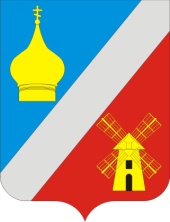 АДМИНИСТРАЦИЯФедоровского сельского поселенияНеклиновского района Ростовской областиПОСТАНОВЛЕНИЕ25 мая 2020 г.                             №   41                                    с. Федоровка  «О внесении изменений в Постановление №59 от 21.06.2017г. Об утверждении административных регламентов предоставления муниципальных услуг в Федоровском сельском поселении»В соответствии Федеральным законом от 06.10.2003 №131-ФЗ «Об общих принципах организации местного самоуправления в Российской Федерации», с Земельным кодексом Российской Федерации в целях приведения административных регламентов предоставления муниципальных услуг Федоровского сельского поселения в соответствии с изменениями законодательства, внесенными Федеральным законом от 27.07.2010 № 210-ФЗ «Об организации предоставления государственных и муниципальных услуг» и о внесении изменений в отдельные законодательные акты Российской Федерации», Администрация Федоровского сельского поселения, постановляет:Внести изменения в Постановление № 59 от 21.06.2017г. «Об утверждении административных регламентов предоставления муниципальных услуг в Федоровском сельском поселении»: приложение № 1 «Сверка арендных платежей с арендаторами земельных участков муниципального имущества», приложение № 3 «Предоставление земельного участка, находящегося в муниципальной собственности, в аренду без проведения торгов», приложение № 13 «Расторжение договора аренды, безвозмездного пользования земельным участком» читать в новой редакции.Настоящее постановление вступает в силу со дня его официального опубликования (обнародования) подлежит размещению на официальном сайте Администрации Федоровского сельского поселения в сети Интернет.Контроль за выполнением настоящего постановления оставляю за собой.Глава АдминистрацииФедоровского сельского поселения  		                           Л.Н. Железняк     Приложение № 1к постановлению Администрации Федоровского сельского поселенияот  25.05.2020 г.  №41   АДМИНИСТРАТИВНЫЙ РЕГЛАМЕНТпо предоставлению муниципальной услуги«Сверка арендных платежей с арендаторами земельных участков муниципального имущества»Административный регламент по предоставлению муниципальной услуги «Сверка арендных платежей с арендаторами земельных участков муниципального имущества» (далее - Административный регламент), разработан в целях повышения качества оказания и доступности муниципальных услуг, создания комфортных условий для получателей муниципальных услуг, и определяет сроки и последовательность действий (административных процедур) при осуществлении полномочий по содействию физическим и юридическим лицам в сфере сверки арендных платежей с арендаторами земельных участков муниципального имущества.Общие положения1. Предмет регулирования.Настоящий Административный регламент регулирует отношения, возникающие при  сверке арендных платежей с арендаторами земельных участков муниципального имущества.  2. Круг получателей муниципальной услуги.  Получателями муниципальной услуги «Сверка арендных платежей с арендаторами земельных участков муниципального имущества» являются:- физические лица;- юридические лица.3. Требования к порядку информирования о предоставлении муниципальной услуги.  Информация  о  муниципальной услуге  предоставляется непосредственно в помещениях Администрации Федоровского сельского поселения (далее – администрация) или муниципального автономного учреждения Неклиновского района «Многофункциональный центр  предоставления государственных и муниципальных услуг» (далее – МФЦ), а также сведения о ходе ее предоставления могут быть получены заявителем с использованием Единого портала  государственных и муниципальных услуг (функций)  далее -  ЕПГУ, посредством размещения на Интернет-ресурсах органов и организаций, участвующих в процессе оказания муниципальных услуг.Информация на ЕПГУ/официальном сайте администрации сельского поселения о порядке и сроках предоставления государственной услуги предоставляется заявителю бесплатно.Место нахождения Администрации Федоровского сельского поселения Неклиновского района: 346854, Ростовская область, Неклиновский район,  с. Федоровка, ул. Ленина, д. 26. График работы Администрации Федоровского сельского поселения: с 8.00до 17.00.Перерыв с 12.00 до 13.00.Выходные дни: суббота, воскресенье.   Справочные телефоны Администрации Федоровского сельского поселения: (8-86347)-41-1-80.Адрес официального сайта Администрации Федоровского сельского поселения в сети «Интернет»: http://fedorovskaya-adm.ru/Адрес электронной почты Администрации Федоровского сельского поселения: sp26282@donpac.ru. Сведения о месте нахождения МАУ МФЦ Неклиновского района: Ростовская область, Неклиновский район, с. Покровское, пер. Тургеневский, 17 «Б» тел. (8 863 47) 2-10-01. Официальный сайт МФЦ: http://neklinovskiy.mfc61.ru/Сведения о центре удаленного доступа МФЦ: Ростовская область, Неклиновский район, с. С.Федоровка,ул.Ленина,д.26 тел. 8 (86347) 41-3-01.Информация о процедуре предоставления муниципальной услуги сообщается при личном или письменном обращении заявителя, включая обращение по электронной почте, по номерам телефонов для справок, размещается на Интернет-сайте, информационных стендах, в СМИ. Информация о процедуре предоставления муниципальной услуги предоставляется бесплатно.Информирование заявителей осуществляется должностными лицами Администрации Федоровского сельского поселения, сотрудниками МФЦ.  Информирование заявителей по электронной почте должно осуществляться не позднее десяти дней со дня получения сообщения. Письменные обращения    заявителей о порядке предоставления муниципальных услуг рассматриваются должностными лицами Администрации Федоровского сельского поселения, сотрудниками МФЦ, с учетом времени подготовки ответа заявителю, в срок, не превышающий 30 дней со дня получения обращения.При ответах на телефонные звонки и устные обращения, должностные лица Администрации Федоровского сельского поселения, сотрудники МФЦ, подробно и в вежливой форме информируют обратившихся по интересующим их вопросам. Ответ на телефонный звонок должен содержать информацию о наименовании подразделения, фамилии, имени, отчестве и должности работника, принявшего телефонный звонок.На информационных стендах содержится следующая информация:- график (режим) работы, номера телефонов, адрес Интернет-сайта и электронной почты;- порядок обжалования решения, действия или бездействия органов, участвующих в процессе оказания муниципальной услуги, их должностных лиц и работников;- перечень документов, необходимых для получения муниципальной услуги; - образцы заполнения заявлений заявителем.На Интернет-сайте, а также на ЕГПУ содержится следующая информация: 1) круг заявителей;2) исчерпывающий перечень документов, необходимых для предоставления государственной услуги, требования к оформлению указанных документов, а также перечень документов, которые заявитель вправе представить по собственной инициативе;3) результаты предоставления государственной услуги, порядок выдачи документа, являющегося результатом предоставления государственной услуги;4) срок предоставления государственной услуги;5) порядок, размер и основания взимания государственной пошлины или иной платы, взимаемой за предоставление государственной услуги;6) исчерпывающий перечень оснований для приостановления или отказа в предоставлении государственной услуги;7) о праве заявителя на досудебное (внесудебное) обжалование действий (бездействия) и решений, принятых (осуществляемых) в ходе предоставления государственной услуги;8) формы заявлений (уведомлений, сообщений), используемые при предоставлении государственной услуги.Стандарт предоставления муниципальной услуги. 4. Наименование муниципальной услуги. «Сверка арендных платежей с арендаторами земельных участков муниципального имущества».5. Наименование органа, предоставляющего муниципальную услугу.Муниципальную услугу «Сверка арендных платежей с арендаторами земельных участков муниципального имущества» предоставляет Администрации Федоровского сельского поселения.В предоставлении муниципальной услуги может участвовать МФЦ.Запрещается требовать от заявителя осуществления действий, в том числе согласований, необходимых для получения муниципальной услуги и связанных с обращением в иные государственные и муниципальные органы и организации, кроме проведения кадастровых работ в целях выдачи межевого плана. 6. Описание результата предоставления услуги.Результатом предоставления муниципальной услуги является выдача арендатору акта сверки.Процедура предоставления услуги завершается путем получения заявителем:- акта сверки;- мотивированного отказа в выдаче акта сверки.Результат предоставления услуги можно получить в форме:1) документа на бумажном носителе;2) электронного документа, подписанного уполномоченным должностным лицом наименование органа власти с использованием усиленной квалифицированной электронной подписи;3) документа на бумажном носителе, подтверждающего содержание электронного документа, направленного органом, в многофункциональном центре.7. Срок предоставления муниципальной услуги.Максимально допустимый срок предоставления муниципальной услуги не должен превышать 15 рабочих дней.8. Перечень нормативных правовых актов, регулирующих отношения, возникающие в связи с предоставлением муниципальной услуги.Отношения, возникающие в связи с предоставлением муниципальной услуги, регулируются следующими нормативными правовыми актами:- Гражданский кодекс Российской Федерации (ст. 606- 623 ГК РФ, часть вторая - «Собрание законодательства РФ», 29.01.1996  № 5, ст. 410);-  Федеральный закон от 24.11.1995 г. № 181-ФЗ «О социальной защите инвалидов в Российской Федерации;-  Распоряжение Правительство РФ от 01,11,2016 №2326-р «Об утверждении перечня документов и сведений, находящихся в распоряжении федеральных органов исполнительной власти и необходимых для предоставления государственных и муниципальных услуг исполнительным органам государственной власти субъектов РФ и органам местного самоуправления;- Федеральный закон от 06.04.2011 № 63-ФЗ «Об электронной подписи»;- постановление Правительства Российской Федерации от 26.03.2016 № 236 «О требованиях к предоставлению в электронной форме государственных и муниципальных услуг»- постановление Правительства Российской Федерации от 16.05.2011 № 373 «О разработке и утверждении административных регламентов исполнения государственных функций и административных регламентов предоставления государственных услуг.9. Перечень документов, необходимых для предоставления муниципальной услуги.Перечень документов указан в приложении № 1 к настоящему Административному регламенту.Заявление (запрос) и необходимые документы могут быть представлены в наименование органа власти следующими способами:- посредством обращения в Администрацию Федоровского сельского поселения;- через МФЦ;- посредством ЕПГУ.Во исполнение Федерального закона от 29.12.2017 N 479-ФЗ «Об организации предоставления государственных и муниципальных услуг» предусматривается, что МФЦ при однократном обращении заявителя с запросом о предоставлении нескольких государственных и (или) муниципальных услуг организует предоставление заявителю двух или более услуг на основании комплексного запроса. В этом случае МФЦ для  обеспечения получения заявителем государственных и (или) муниципальных услуг, указанных в комплексном запросе, действует в интересах заявителя без доверенности и направляет в органы, предоставляющие государственные и (или) муниципальные услуги, заявления, подписанные уполномоченным работником МФЦ и скрепленные печатью МФЦ, а также сведения, документы и (или) информацию, необходимые для предоставления указанных в комплексном запросе государственных и (или) муниципальных услуг, с приложением заверенной МФЦ копии комплексного запроса.10. Перечень документов, необходимых для предоставления муниципальной услуги, которые находятся в распоряжении государственных и муниципальных органов и организаций, и которые заявитель вправе предоставить.Для оказания данной услуги предоставления документов, необходимых для предоставления муниципальной услуги, которые находятся в распоряжении государственных и муниципальных органов и организаций, и которые заявитель вправе предоставить, не требуется.Запрещается требовать от заявителя представления документов и информации или осуществления действий, представление или осуществление которых не предусмотрено нормативными правовыми актами, регулирующими отношения, возникающие в связи с предоставлением государственной услуги, а также представления документов и информации, которые в соответствии с нормативными правовыми актами Российской Федерации, нормативными правовыми актами субъектов Российской Федерации и муниципальными правовыми актами находятся в распоряжении государственных органов, предоставляющих государственную услугу, иных государственных органов, органов местного самоуправления и (или) подведомственных государственным органам и органам местного самоуправления организаций, участвующих в предоставлении государственных или муниципальных услуг, за исключением документов, указанных в части 6 статьи 7 Федерального закона от 27.07.2010 № 210-ФЗ «Об организации предоставления государственных и муниципальных услуг», при осуществлении записи на прием в электронном виде с использованием ЕГПУ совершения иных действий, кроме прохождения идентификации и аутентификации в соответствии с нормативными правовыми актами Российской Федерации.Представления документов и информации, отсутствие и (или) недостоверность которых не указывались при первоначальном отказе в приеме документов, необходимых для предоставления государственной услуги, либо в предоставлении государственной услуги, за исключением случаев, предусмотренных пунктом 4 части 1 статьи 7 Федерального закона от 27.07.2010 № 210-ФЗ «Об организации предоставления государственных и муниципальных услуг».11. Основания для отказа в приёме документов.Основаниями для отказа в приёме документов являются:- отсутствие хотя бы одного из документов, указанных в Приложении № 1 к  Административному регламенту, за исключением документов, предоставляемых при их наличии;- наличие в документе неоговоренных приписок и исправлений;- обращение за получением муниципальной услуги ненадлежащего лица;Решение об отказе в приёме документов может быть обжаловано в суд в порядке, предусмотренном гл. 25 Гражданского процессуального кодекса РФ или гл. 24 Арбитражного процессуального кодекса РФ.12. Основания для приостановления либо отказа в предоставлении муниципальной услуги.Исчерпывающий перечень оснований для приостановления или отказа в предоставлении муниципальной услуги.12.1. Оснований для приостановления муниципальной услуги не предусмотрено.12.2. Основаниями для отказа в предоставлении муниципальной услуги являются:Основаниями для отказа в предоставлении муниципальной услуги являются:- отсутствие хотя бы одного из документов, указанных в Приложении 1 к  Административному регламенту, за исключением документов, предоставляемых при их наличии;- наличие в документе неоговоренных приписок и исправлений;- обращение за получением муниципальной услуги ненадлежащего лица;Отказ в предоставлении муниципальной услуги с перечнем оснований и возможными способами их устранения, подписанный главой администрации, выдается Заявителю под роспись (либо лицу, представляющему Заявителя) или направляется по почте с сопроводительным письмом на имя Заявителя в течение трех рабочих дней с момента регистрации сопроводительного письма. Решение об отказе в предоставлении муниципальной услуги может быть обжаловано в суд в порядке, предусмотренном гл. 25 Гражданского процессуального кодекса РФ или гл. 24 Арбитражного процессуального кодекса РФ.13. Порядок взимания платы за предоставление муниципальной услуги:- услуга предоставляется бесплатно. 14. Максимальный срок ожидания в очереди.Максимальный срок ожидания в очереди составляет 15 минут.15. Срок и порядок регистрации запроса заявителя о предоставлении муниципальной услуги.Запрос заявителя о предоставлении муниципальной услуги регистрируется специалистом Администрации Федоровского сельского поселения или должностным лицом МФЦ  в день поступления запроса.Регистрация документов заявителя о предоставлении государственной услуги, направленных в электронной форме с использованием ЕПГУ, осуществляется в день их поступления в Администрацию сельского поселения;либо на следующий рабочий день в случае поступления документов по окончании рабочего времени. В случае поступления документов заявителя о предоставлении государственной услуги в выходные или нерабочие праздничные дни их регистрация осуществляется в первый рабочий день Администрации  Федоровского сельского поселения; следующий за выходным или нерабочим праздничным днем.16. Требования к помещениям, в которых предоставляется муниципальная услуга.Помещения для предоставления муниципальной услуги преимущественно должны размещаться на нижних этажах зданий или в отдельно стоящих зданиях. На прилегающей территории оборудуются места для парковки автотранспортных средств.В местах предоставления муниципальной услуги на видном месте размещаются схемы размещения средств пожаротушения и путей эвакуации посетителей и работников.Места ожидания предоставления муниципальной услуги оборудуются стульями, кресельными секциями.Места получения информации оборудуются информационными стендами, стульями и столами.В местах предоставления муниципальной услуги предусматривается оборудование доступных мест общественного пользования (туалетов). Места предоставления муниципальной услуги оборудуются средствами пожаротушения и оповещения о возникновении чрезвычайной ситуации.Условия для беспрепятственного доступа к объектам и предоставляемым в них услугам.Возможность самостоятельного или с помощью сотрудников, предоставляющих услуги, передвижения по территории, на которой расположены объекты, входа в такие объекты и выхода из них.Возможность посадки в транспортное средство и высадка из него перед входом в объекты, в том числе с использованием кресла-коляски и при необходимости с помощью сотрудников, предоставляющих услуги.Надлежащее размещение оборудования и носителей информации, необходимых для обеспечения беспрепятственного доступа инвалидов к объектам и услугам с учетом ограничений их жизнедеятельности.Дублирование необходимой для инвалидов звуковой и зрительной информации, а также надписей, знаков и иной текстовой и графической информации знаками, выполненными рельефно-точечным шрифтом Брайля.17. Показатели доступности и качества муниципальной услуги.Критериями доступности и качества оказания муниципальной услуги являются:удовлетворенность заявителей качеством услуги;доступность услуги;возможность получения информации о ходе предоставления государственной услуги, в том числе с использованием информационно-телекоммуникационных технологий на ЕГПУ;соблюдение сроков предоставления муниципальной услуги;отсутствие обоснованных жалоб со стороны заявителей по результатам муниципальной услуги;сопровождение инвалидов, имеющих стойкие расстройства функции зрения и самостоятельного передвижения, и оказание им помощи на объектах;допуск на объекты сурдопереводчика и тифлосурдопереводчика;допуск на объекты собаки – проводника при наличии документа, подтверждающего ее специальное обучение, выданного в соответствии с приказом Министерства труда и социальной защиты Российской Федерации от 22.06.2015 № 386н;оказание сотрудниками, предоставляющими услуги, иной необходимой инвалидам помощи в преодолении барьеров, мешающих получению услуг и использованию объектов наравне с другими лицами.18. Основными требованиями к качеству предоставления муниципальной услуги являются:а) достоверность предоставляемой заявителям информации о ходе предоставления муниципальной услуги;б) наглядность форм предоставляемой информации об административных процедурах;в) удобство и доступность получения информации заявителями о порядке предоставления муниципальной услуги.Приём заявителя и выдачу документов заявителю осуществляет должностное лицо Администрации Федоровского сельского поселения или должностное лицо МФЦ. Время приёма документов не может превышать 30 минут.19. Время приёма заявителей.Часы приема заявителей сотрудниками Администрации Федоровского сельского поселения:        Вторник        -  09-00 – 16-15,Четверг         -  09-00 – 16-15,Обед с 12-00 - 13-00.Суббота, воскресенье – выходные дни.Часы приема заявителей сотрудниками МФЦ:Понедельник, вторник, среда, четверг, пятница с 8.00-16.00.20. Иные требования:требования к средствам электронной подписи, которые допускаются к использованию при обращении за получением государственной услуги.Перечень видов электронных подписей применительно к каждому документу (группе документов) определяется органом исполнительной власти совместно с мининформсвязью области в рамках мероприятий по организации предоставления услуги в электронном виде и устанавливается в соответствии с требованиями Федерального закона от 06.04.2011 № 63-ФЗ «Об электронной подписи» и статьями 21.1 и 21.2 Федерального закона от 27.07.2010 № 210-ФЗ «Об организации предоставления государственных и муниципальных услуг».III.Состав, последовательность и сроки выполнения административных процедур, требования к порядку их выполнения, в том числе особенности выполнения административных процедур в электронной форме21. Процесс оказания муниципальной услуги начинается с обращения заявителя в  Администрации Федоровского сельского поселения с заявлением о сверке арендных платежей  (Приложение № 2 к Административному регламенту).К заявлению прикладывается пакет документов, предусмотренный п. 9 настоящего Административного регламента.В целях предоставления государственной услуги осуществляется прием заявителей по предварительной записи.При организации записи на прием в орган (МФЦ) заявителю обеспечивается возможность:1) ознакомления с расписанием работы органа или многофункционального центра либо уполномоченного сотрудника органа или многофункционального центра, а также с доступными для записи на прием датами и интервалами времени приема;2) записи в любые свободные для приема дату и время в пределах установленного в органе или многофункциональном центре графика приема заявителей.Запись на прием может осуществляться посредством информационной системы органа или многофункционального центра, которая обеспечивает возможность интеграции с ЕПГУ и официальными сайтами.22. При предъявлении физическим лицом документа, удостоверяющего личность, должностное лицо Администрации или должностное лицо МФЦ проверяет срок действия документа,  наличие записи об органе, выдавшем документ, даты выдачи, подписи и фамилии должностного лица, оттиска печати, а также соответствие данных документа, удостоверяющего личность, данным, указанным в документах, представленных для сверки платежей.23. В ходе приема документов от заинтересованного лица должностное лицо отдела реестров, должностное лицо отдела по использованию земельных ресурсов или должностное лицо МФЦ осуществляет проверку представленных документов на предмет:- наличия всех необходимых документов, указанных в Приложении № 1 к Административному  регламенту;- наличие в заявлении и прилагаемых к нему документах неоговоренных исправлений, серьезных повреждений, не позволяющих однозначно истолковать их содержание. Заявление по просьбе заинтересованного лица может быть сформировано сотрудником, осуществляющим прием заявления, с использованием программных средств. В этом случае заинтересованное лицо своей рукой на заявлении указывает свою фамилию, имя и отчество и ставит подпись.24. Должностное лицо Администрации Федоровского сельского поселения осуществляет правовую экспертизу представленных документов и по мере необходимости формирует межведомственные запросы.Межведомственный запрос формируется в соответствии с требованиями статьи 7.2 Федерального закона от 27.07.2010 N 210-ФЗ "Об организации предоставления государственных и муниципальных услуг" 
        Направление межведомственного запроса осуществляется с использованием единой системы межведомственного электронного взаимодействия либо в виде бумажного документа.
         Для принятия решения о подготовке проекта соглашения о расторжении договора аренды, безвозмездного пользования земельным участком ответственный за межведомственное взаимодействие, администрация Федоровского сельского поселения формирует и направляет межведомственные запросы для получения документов и информации, которые находятся в распоряжении государственных органов, органов местного самоуправления:
в ФНС России в целях получения выписки из ЕГРЮЛ;
в ФНС России в целях получения выписки из ЕГРИП;
в орган регистрации прав для получения сведений, содержащихся в ЕГРН;
        Критерием принятия решения о формировании, направлении межведомственных запросов является необходимость получения недостающих документов и информации для предоставления муниципальной услуги, которые находятся в распоряжении государственных органов.
        Результатом административной процедуры является и получение из государственных органов и иных организаций запрашиваемых документов и сведений, необходимых для предоставления муниципальной услуги.
       Способом фиксации административной процедуры является регистрация полученных документов.В дальнейшем должностное лицо подготавливает договор аренды земельного участка, либо мотивированный отказ в предоставлении услуги.25. Администрация:- готовит акт сверки (с указанием периода, начислений и оплаты поступлений арендной платы);- передает 2 экземпляра подготовленного и подписанного Главой Администрации Федоровского сельского поселения акта сверки на рассмотрение и подписание Арендатору.            26. Особенностью предоставления муниципальной услуги в электронной форме является то, что:а) - предоставление муниципальной услуги в электронной форме осуществляется на официальном сайте МФЦ и Едином портале государственных и муниципальных услуг (функций); -формирование запроса заявителем осуществляется посредством заполнения электронной формы запроса на ЕПГУ;б) -предоставление муниципальной услуги с использованием   Единого портала  государственных и муниципальных услуг (функций) осуществляется в отношении заявителей, прошедших процедуру регистрации и авторизации с использованием Федеральной государственной информационной системы  «Единая система идентификации и аутентификации в инфраструктуре, обеспечивающей информационно-технологическое взаимодействие информационных систем, используемых для предоставления государственных и муниципальных услуг в электронной форме», предусмотренной постановлением Правительства Российской Федерации от 8 июня 2011 года     № 451 «Об инфраструктуре, обеспечивающей информационно-технологическое взаимодействие информационных систем, используемых для предоставления государственных и муниципальных услуг в электронном виде»; - на ЕПГУ/официальном сайте наименование органа власти размещаются образцы заполнения электронной формы запроса о предоставлении услуги.После заполнения заявителем каждого из полей электронной формы запроса осуществляется автоматическая форматно-логическая проверка сформированного запроса. При выявлении некорректно заполненного поля электронной формы запроса заявитель уведомляется о характере выявленной ошибки и порядке ее устранения посредством информационного сообщения непосредственно в электронной форме запроса.При формировании запроса заявителю обеспечивается:1) возможность копирования и сохранения запроса и иных документов, необходимых для предоставления государственной услуги;2) возможность заполнения несколькими заявителями одной электронной формы запроса при обращении за государственной услугой, предполагающей направление совместного запроса несколькими заявителями;в) в порядке и случаях, установленных законодательством Российской Федерации, предоставление муниципальной услуги в электронной форме осуществляется с применением электронной подписи;  г) запрос и документы, подаваемые заявителем в электронной форме, могут быть подписаны простой электронной подписью, за исключением случаев, когда законодательством Российской Федерации предусматривается обязательность их подписания усиленной квалифицированной электронной подписью;д) При получении запроса в электронной форме в автоматическом режиме осуществляется форматно-логический контроль запроса, проверяется наличие оснований для отказа в приеме запроса, указанных в п.11,12 раздела II настоящего Административного регламента, а также осуществляются следующие действия:1) при наличии хотя бы одного из указанных оснований должностное лицо Администрации сельского поселения в срок в течение 3-х рабочих дней подготавливает письмо о невозможности приема документов от заявителя;2) при отсутствии указанных оснований заявителю сообщается присвоенный запросу в электронной форме уникальный номер, по которому в соответствующем разделе ЕПГУ/официального сайта Администрации сельского поселения заявителю будет представлена информация о ходе выполнения указанного запроса.е) Формирование запроса заявителем осуществляется посредством заполнения электронной формы запроса на ЕПГУ/официальном сайте наименование органа власти,…(перечислить все возможные варианты подачи документов в электронном виде) без необходимости дополнительной подачи документов в какой-либо иной форме.При формировании запроса заявителю обеспечивается:1) возможность копирования и сохранения запроса и иных документов, необходимых для предоставления государственной услуги;2) возможность заполнения несколькими заявителями одной электронной формы запроса при обращении за государственной услугой, предполагающей направление совместного запроса несколькими заявителями (описывается в случае наличия указанных случаев в рамках услуги);3) возможность печати на бумажном носителе копии электронной формы запроса;4) сохранение ранее введенных в электронную форму запроса значений в любой момент по желанию пользователя, в том числе при возникновении ошибок ввода и возврате для повторного ввода значений в электронную форму запроса;5) заполнение полей электронной формы запроса до начала ввода сведений заявителем с использованием данных, размещенных в федеральной государственной информационной системе «Единая система идентификации и аутентификации в инфраструктуре, обеспечивающей информационно-технологическое взаимодействие информационных систем, используемых для предоставления государственных и муниципальных услуг в электронной форме» (далее – ЕСИА), и сведений, опубликованных на ЕПГУ, официальном сайте, в части, касающейся сведений, отсутствующих в ЕСИА;6) возможность вернуться на любой из этапов заполнения электронной формы запроса без потери ранее введенной информации;7) возможность доступа заявителя на ЕПГУ к ранее поданным им запросам в течение не менее одного года, а также частично сформированных запросов - в течение не менее 3 месяцев. Сформированный и подписанный запрос и иные документы, необходимые для предоставления государственной услуги, направляются в администрацию сельского поселения посредством ЕПГУ.После принятия запроса заявителя должностным лицом, уполномоченным на предоставление государственной услуги, статус запроса заявителя в личном кабинете на ЕПГУ/официальном сайте обновляется до статуса «принято». Получение сведений о ходе выполнения запроса:При предоставлении услуги в электронной форме заявителю направляется:-  уведомление о записи на прием в наименование органа власти или многофункциональный центр, содержащее сведения о дате, времени и месте приема;-  уведомление о приеме и регистрации запроса и иных документов, необходимых для предоставления услуги, содержащее сведения о факте приема запроса и документов, необходимых для предоставления услуги, и начале процедуры предоставления услуги, а также сведения о дате и времени окончания предоставления услуги либо мотивированный отказ в приеме запроса и иных документов, необходимых для предоставления услуги;- уведомление о факте получения информации, подтверждающей оплату услуги;- уведомление о результатах рассмотрения документов, необходимых для предоставления услуги, содержащее сведения о принятии положительного решения о предоставлении услуги и возможности получить результат предоставления услуги либо мотивированный отказ в предоставлении услугиж) запрос, поступивший по электронной почте, регистрируется в журнале регистрации поступивших документов;з) подготовленный документ на запрос, поступивший по электронной почте, сканируется и направляется на адрес электронной почты заявителя, подлинник выдается способом, указанном в запросе.При получении ответа на ЕГПУ заявителю предоставляется возможность сохранения электронного документа, являющегося результатом предоставления услуги и подписанного уполномоченным должностным лицом с использованием усиленной квалифицированной электронной подписи, на своих технических средствах, а также возможность направления такого электронного документа в иные органы (организации).Заявителям обеспечивается возможность оценить доступность и качество государственной услуги на ЕПГУ.Заявитель вправе оценить качество предоставления государственной услуги с помощью устройств подвижной радиотелефонной связи, с использованием ЕПГУ, терминальных устройств в соответствии с постановлением Правительства Российской Федерации от 12.12.2012 № 1284 «Об оценке гражданами эффективности деятельности руководителей территориальных органов федеральных органов исполнительной власти (их структурных подразделений) и территориальных органов государственных внебюджетных фондов (их региональных отделений) с учетом качества предоставления ими государственных услуг, а также о применении результатов указанной оценки как основания для принятия решений о досрочном прекращении исполнения соответствующими руководителями своих должностных обязанностей».27. Блок-схема предоставления муниципальной услуги указана в Приложении № 3 Административного регламента.1V. Формы контроля за исполнением Административного регламента28. Текущий контроль за соблюдением последовательности действий, определенных административными процедурами по предоставлению муниципальной услуги осуществляется Главой Администрацией  Федоровского сельского поселения  (далее - Глава).29.	Глава планирует работу по организации и проведению мероприятий, определяет должностные обязанности сотрудников, осуществляет контроль за их исполнением, принимает меры к совершенствованию форм и методов служебной деятельности, обучению подчиненных, несёт персональную ответственность за соблюдением законности.30.	Контроль за полнотой и качеством предоставления муниципальной услуги включает в себя проведение проверок, направленных на выявление и устранение причин и условий, вследствие которых были нарушены права и свободы граждан, а также рассмотрение, принятие решений и подготовку ответов на обращения граждан, содержащих жалобы на решения должностных лиц территориальных органов.31.	В случае выявления нарушений прав граждан по результатам проведенных проверок в отношении виновных лиц принимаются меры в соответствии с законодательством Российской Федерации.32.	Проверка соответствия полноты и качества предоставления муниципальной услуги предъявляемым требованиям осуществляется на основании нормативных правовых актов Российской Федерации.V. Досудебный (внесудебный) порядок обжалования решений и действий (бездействия) Администрации Федоровского сельского поселения, а также его должностных лиц.33. Заявитель может обратиться с жалобой в следующих случаях:1) нарушение срока регистрации запроса о предоставлении муниципальной услуги, комплексного запроса, если муниципальная услуга может быть предоставлена посредством такого запроса;2) нарушение срока предоставления муниципальной услуги. В указанном случае досудебное (внесудебное) обжалование заявителем решений и действий (бездействия) многофункционального центра, работника многофункционального центра возможно в случае, если на многофункциональный центр, решения и действия (бездействие) которого обжалуются, возложена функция по предоставлению соответствующих государственных или муниципальных услуг в полном объеме в порядке;3) требование у заявителя документов или информации либо осуществления действий, представление или осуществление которых не предусмотрено нормативными правовыми актами Российской Федерации, Ростовской области, Федоровского сельского поселения для предоставления государственной или муниципальной услуги;4) отказ в приеме документов, предоставление которых предусмотрено нормативными правовыми актами Российской Федерации, Ростовской области, Федоровского сельского поселения для предоставления муниципальной услуги, у заявителя;5) отказ в предоставлении муниципальной услуги, если основания отказа не предусмотрены федеральными законами и принятыми в соответствии с ними иными нормативными правовыми актами Российской Федерации Ростовской области, Федоровского сельского поселения. В указанном случае досудебное (внесудебное) обжалование заявителем решений и действий (бездействия) многофункционального центра, работника многофункционального центра возможно в случае, если на многофункциональный центр, решения и действия (бездействие) которого обжалуются, возложена функция по предоставлению соответствующих государственных или муниципальных услуг в полном объеме в порядке, определенном частью 1.3 статьи 16 настоящего Федерального закона от 27.07.2010 № 210-ФЗ «Об организации предоставления государственных и муниципальных услуг»;6) затребование с заявителя при предоставлении муниципальной услуги платы, не предусмотренной нормативными правовыми актами Российской Федерации, Ростовской области, Федоровского сельского поселения;7) отказ Администрации Федоровского сельского поселения и ее должностных лиц, муниципальных служащих Администрации Федоровского сельского поселения, предоставляющего муниципальную услугу, многофункционального центра, работника многофункционального центра, организаций, или их работников в исправлении допущенных ими опечаток и ошибок в выданных в результате предоставления муниципальной услуги документах либо нарушение установленного срока таких исправлений. В указанном случае досудебное (внесудебное) обжалование заявителем решений и действий (бездействия) многофункционального центра, работника многофункционального центра возможно в случае, если на многофункциональный центр, решения и действия (бездействие) которого обжалуются, возложена функция по предоставлению соответствующих муниципальных услуг в полном объеме в порядке, определенном частью 1.3 статьи 16 настоящего Федерального закона от 27.07.2010 № 210-ФЗ «Об организации предоставления государственных и муниципальных услуг»;8) нарушение срока или порядка выдачи документов по результатам предоставления муниципальной услуги;9) приостановление предоставления государственной или муниципальной услуги, если основания приостановления не предусмотрены федеральными законами и принятыми в соответствии с ними иными нормативными правовыми актами Российской Федерации, Ростовской области, Федоровского сельского поселения. В указанном случае досудебное (внесудебное) обжалование заявителем решений и действий (бездействия) многофункционального центра, работника многофункционального центра возможно в случае, если на многофункциональный центр, решения и действия (бездействие) которого обжалуются, возложена функция по предоставлению соответствующих муниципальных услуг в полном объеме в порядке, определенном частью 1.3 статьи 16 настоящего Федерального закона от 27.07.2010 № 210-ФЗ «Об организации предоставления государственных и муниципальных услуг»;10) требование у заявителя при предоставлении муниципальной услуги документов или информации, отсутствие и (или) недостоверность которых не указывались при первоначальном отказе в приеме документов, необходимых для предоставления государственной или муниципальной услуги, либо в предоставлении государственной или муниципальной услуги, за исключением случаев, предусмотренных пунктом 4 части 1 статьи 7 настоящего Федерального закона от 27.07.2010 № 210-ФЗ «Об организации предоставления государственных и муниципальных услуг». В указанном случае досудебное (внесудебное) обжалование заявителем решений и действий (бездействия) многофункционального центра, работника многофункционального центра возможно в случае, если на многофункциональный центр, решения и действия (бездействие) которого обжалуются, возложена функция по предоставлению соответствующих муниципальных услуг в полном объеме в порядке, определенном частью 1.3 статьи 16 настоящего Федерального закона от 27.07.2010 № 210-ФЗ «Об организации предоставления государственных и муниципальных услуг».34. Жалоба должна содержать:1) наименование органа, предоставляющего муниципальную услугу, и ее должностных лиц, муниципальных служащих Администрации Федоровского сельского поселения, муниципального служащего, многофункционального центра, его руководителя и (или) работника, организаций, предусмотренных частью 1.1 статьи 16 настоящего Федерального закона от 27.07.2010. № 210-ФЗ «Об организации предоставления государственных и муниципальных услуг», их руководителей и (или) работников, решения и действия (бездействие) которых обжалуются; 2) фамилию, имя, отчество (при наличии), сведения о месте жительства заявителя – физического лица либо наименование, сведения о месте нахождения заявителя – юридического лица, а также номер (номера) контактного телефона, адрес (адреса) электронной почты (при наличии) и почтовый адрес, по которым должен быть направлен ответ заявителю;3) сведения об обжалуемых решениях и действиях (бездействии) Администрации Федоровского сельского поселения и ее должностных лиц, муниципальных служащих Администрации Федоровского сельского поселения, муниципального служащего, многофункционального центра, работника многофункционального центра, организаций, предусмотренных частью 1.1 статьи 16 настоящего Федерального закона от 27.07.2010. № 210-ФЗ «Об организации предоставления государственных и муниципальных услуг», их работников;4) доводы, на основании которых заявитель не согласен с решением и действием (бездействием) Администрации Федоровского сельского поселения и ее должностных лиц, муниципальных служащих Администрации Федоровского сельского поселения, муниципального служащего, многофункционального центра, работника многофункционального центра, организаций, предусмотренных частью 1.1 статьи 16 настоящего Федерального закона от 27.07.2010. № 210-ФЗ «Об организации предоставления государственных и муниципальных услуг», их работников. Заявителем могут быть представлены документы (при наличии), подтверждающие доводы заявителя, либо их копии.35. Жалоба, поступившая в Администрацию Федоровского сельского поселения, многофункциональный центр, учредителю многофункционального центра, в организации, предусмотренные частью 1.1 статьи 16 настоящего Федерального закона от 27.07.2010. № 210-ФЗ «Об организации предоставления государственных и муниципальных услуг», либо вышестоящий орган (при его наличии), подлежит рассмотрению в течение пятнадцати рабочих дней со дня ее регистрации, а в случае обжалования отказа Администрации Федоровского сельского поселения, многофункционального центра, организаций, предусмотренных частью 1.1 статьи 16 настоящего Федерального закона от 27.07.2010. № 210-ФЗ «Об организации предоставления государственных и муниципальных услуг» в приеме документов у заявителя либо в исправлении допущенных опечаток и ошибок или в случае обжалования нарушения установленного срока таких исправлений - в течение пяти рабочих дней со дня ее регистрации. 36. Жалоба на решения и действия (бездействие) Администрации Федоровского сельского поселения и ее должностных лиц, муниципальных служащих Администрации Федоровского сельского поселения, Главы Администрации Федоровского сельского поселения может быть направлена по почте, с использованием информационно-телекоммуникационной сети «Интернет» (sp26269@donpac.ru), официального сайта Администрации Федоровского сельского поселения (http://polyakovsk.nekl.donland.ru), регионального портала государственных и муниципальных услуг Ростовской области, а также может быть принята при личном приеме заявителя.»37. По результатам рассмотрения жалобы принимается одно из следующих решений:1) жалоба удовлетворяется, в том числе в форме отмены принятого решения, исправления допущенных опечаток и ошибок в выданных в результате предоставления муниципальной услуги документах, возврата заявителю денежных средств, взимание которых не предусмотрено нормативными правовыми актами Российской Федерации, нормативными правовыми актами субъектов Российской Федерации, муниципальными правовыми актами;2) в удовлетворении жалобы отказывается.38. Не позднее дня, следующего за днем принятия решения, указанного в части 7 статьи. 11.1, Федерального закона от 27.07.2010. № 210-ФЗ «Об организации предоставления государственных и муниципальных услуг», заявителю в письменной форме и по желанию заявителя в электронной форме направляется мотивированный ответ о результатах рассмотрения жалобы.1) В случае признания жалобы подлежащей удовлетворению в ответе заявителю, указанном в части 8 статьи. 11.1, Федерального закона от 27.07.2010. № 210-ФЗ «Об организации предоставления государственных и муниципальных услуг», дается информация о действиях, Администрации Федоровского сельского поселения и ее должностных лиц, многофункциональным центром либо организацией, предусмотренной частью 1.1 статьи 16 Федерального закона от 27.07.2010. № 210-ФЗ «Об организации предоставления государственных и муниципальных услуг», в целях незамедлительного устранения выявленных нарушений при оказании государственной или муниципальной услуги, а также приносятся извинения за доставленные неудобства и указывается информация о дальнейших действиях, которые необходимо совершить заявителю в целях получения государственной или муниципальной услуги.2) В случае признания жалобы не подлежащей удовлетворению в ответе заявителю, указанном в части 8, статьи. 11.1, Федерального закона от 27.07.2010. № 210-ФЗ «Об организации предоставления государственных и муниципальных услуг», даются аргументированные разъяснения о причинах принятого решения, а также информация о порядке обжалования принятого решения.39. В случае установления в ходе или по результатам рассмотрения жалобы признаков состава административного правонарушения или преступления должностное лицо, работник, наделенные полномочиями по рассмотрению жалоб в соответствии с частью 1, статьи. 11.1, Федерального закона от 27.07.2010. № 210-ФЗ «Об организации предоставления государственных и муниципальных услуг» настоящей статьи, незамедлительно направляют имеющиеся материалы в органы прокуратуры.40. Положения настоящего Федерального закона, устанавливающие порядок рассмотрения жалоб на нарушения прав граждан и организаций при предоставлении государственных и муниципальных услуг, не распространяются на отношения, регулируемые Федеральным законом от 2 мая 2006 года N 59-ФЗ "О порядке рассмотрения обращений граждан Российской Федерации".41. Жалоба подается в письменной форме на бумажном носителе, в электронной форме в Администрацию Федоровского сельского поселения либо орган, предоставляющий муниципальную услугу, многофункциональный центр, а также в организации, предусмотренные частью 1.1 статьи 16 Федерального закона от 27.07.2010. № 210-ФЗ «Об организации предоставления государственных и муниципальных услуг». Жалобы на решения и действия (бездействие) должностных лиц, предоставляющий муниципальную услугу, рассматриваются непосредственно Главой Администрации Федоровского сельского поселения. Жалобы на решения и действия (бездействие) работника многофункционального центра подаются руководителю этого многофункционального центра. Жалобы на решения и действия (бездействие) многофункционального центра подаются учредителю многофункционального центра или должностному лицу, уполномоченному нормативным правовым актом субъекта Российской Федерации. Жалобы на решения и действия (бездействие) работников организаций, предусмотренных частью 1.1 статьи 16 настоящего Федерального закона от 27.07.2010. № 210-ФЗ «Об организации предоставления государственных и муниципальных услуг», подаются руководителям этих организаций.42. Жалоба на решения и действия (бездействие) Администрации Федоровского сельского поселения и ее должностных лиц, может быть направлена по почте, через многофункциональный центр, с использованием информационно-телекоммуникационной сети "Интернет", официального сайта Администрации Федоровского сельского поселения, единого портала государственных и муниципальных услуг либо регионального портала государственных и муниципальных услуг, а также может быть принята при личном приеме заявителя. Жалоба на решения и действия (бездействие) многофункционального центра, работника многофункционального центра может быть направлена по почте, с использованием информационно-телекоммуникационной сети "Интернет", официального сайта многофункционального центра, единого портала государственных и муниципальных услуг либо регионального портала государственных и муниципальных услуг, а также может быть принята при личном приеме заявителя. Жалоба на решения и действия (бездействие) организаций, предусмотренных частью 1.1 статьи 16 настоящего Федерального закона от 27.07.2010. № 210-ФЗ «Об организации предоставления государственных и муниципальных услуг», а также их работников может быть направлена по почте, с использованием информационно-телекоммуникационной сети "Интернет", официальных сайтов этих организаций, единого портала государственных и муниципальных услуг либо регионального портала государственных и муниципальных услуг, а также может быть принята при личном приеме заявителя.43. Особенности подачи и рассмотрения жалоб на решения и действия (бездействие) Администрации Федоровского сельского поселения и должностных лиц, а также на решения и действия (бездействие) многофункционального центра, работников многофункционального центра устанавливаются соответственно нормативными правовыми актами субъектов Российской Федерации и муниципальными правовыми актами.Приложение № 1   к                Административному регламенту по предоставлению муниципальной услуги «Сверка арендных платежей с арендаторами земельных участковмуниципального имущества»ПЕРЕЧЕНЬдокументов, необходимых для предоставления муниципальной услуги«Сверка арендных платежей с арендаторами земельных участков муниципального имущества»Приложение № 2   к                Административному регламенту по предоставлению муниципальной услуги «Сверка арендных платежей с арендаторами земельных участков муниципального имущества»Образец заявления для физических лицпо сверке арендных платежей с  арендаторами земельных участков муниципального имущества Главе АдминистрацииФедоровского сельского поселения___________________________________от_________________________________проживающего (щей) по адресу: ___________________________________паспорт серия________ номер_________выдан________________________________________________________________контактный телефон________________ ЗАЯВЛЕНИЕ о сверке арендных платежей с  арендаторами земельных участков муниципального имущества         Прошу  подготовить акт сверки   платежей по арендной плате  по договору аренды земельного участка муниципального имущества,от____________№_________, расположенного по адресу: _______________________________________________________________________,за период  с ____________ по ___________________.Прилагаю копии следующих документов:1. ________________________________________________________________2._________________________________________________________________3._________________________________________________________________4._________________________________________________________________	    _______________	_________________	подпись	дата                                                                     Образец для юридических лицБланк юридического лица( с указанием местонахождения юридического лица, почтового адреса,  адреса электронной почты, номера телефона и иных реквизитов)Главе_____________ поселения___________________________________Прошу  подготовить акт сверки   платежей по арендной плате  по договору аренды от____________№________за_____________________________________,расположенного по адресу: ____________________________________________,за период  с  ________________ по___________________.Прилагаю копии следующих документов:1. ________________________________________________________________2._________________________________________________________________3._________________________________________________________________4._________________________________________________________________	                                                     _______________		 Должность                                             М.П.                        подпись	Приложение № 3 кАдминистративному регламенту по предоставлению муниципальной услуги «Сверка арендных платежей с арендаторами земельных                   участков муниципального имущества»БЛОК СХЕМАПриложение № 3к постановлению Администрации Федоровского сельского поселенияот   25.05.2020г. №41        АДМИНИСТРАТИВНЫЙ РЕГЛАМЕНТпо предоставлению муниципальной услуги«Предоставление земельного участка, находящегося в муниципальной собственности, в аренду без проведения торгов»Административный регламент по предоставлению муниципальной услуги «Предоставление земельного участка, находящегося в муниципальной собственности в аренду без проведения торгов» (далее - Административный регламент), разработан в целях повышения качества оказания и доступности муниципальных услуг, создания комфортных условий для получателей муниципальных услуг в сфере предоставления земельных участков, и определяет сроки и последовательность действий (административных процедур) при осуществлении полномочий по содействию пользователям недр в сфере предоставления земельных участков, находящихся в муниципальной собственности .                                                    Общие положения.1.         Предмет регулирования.Настоящий Административный регламент регулирует отношения, возникающие при предоставлении в аренду земельных участков, в соответствии со ст. 39.6 Земельного кодекса РФ.2. Круг получателей муниципальной услуги.Получателями муниципальной услуги «Предоставление земельного участка, находящегося в муниципальной собственности в аренду без проведения торгов» являются:- физические лица;- юридические лица.3. Требования к порядку информирования о предоставлении муниципальной услуги.Информация  о  муниципальной услуге  предоставляется непосредственно в помещениях Администрации Федоровского сельского поселения (далее - Администрация) или Муниципального автономного учреждения «Многофункциональный центр предоставления государственных и муниципальных услуг» (далее – МФЦ), а также сведения о ходе ее предоставления могут быть получены заявителем с использованием Единого портала  государственных и муниципальных услуг (функций)  далее -  ЕПГУ посредством размещения на Интернет-ресурсах органов и организаций, участвующих в процессе оказания муниципальных услуг.Информация на ЕПГУ/официальном сайте администрации сельского поселения о порядке и сроках предоставления государственной услуги предоставляется заявителю бесплатно.Место нахождения Администрации Федоровского сельского поселения Неклиновского района: 346854, Ростовская область, Неклиновский район,  с. Федоровка, ул. Ленина, д. 26. График работы Администрации Федоровского сельского поселения: с 8.00до 17.00.Перерыв с 12.00 до 13.00.Выходные дни: суббота, воскресенье.   Справочные телефоны Администрации Федоровского сельского поселения: (8-86347)-41-1-80.Адрес официального сайта Администрации Федоровского сельского поселения в сети «Интернет»: http://fedorovskaya-adm.ru/Адрес электронной почты Администрации Федоровского сельского поселения: sp26282@donpac.ru.Сведения о месте нахождения МАУ МФЦ Неклиновского района: Ростовская область, Неклиновский район, с. Покровское, пер. Тургеневский, 17 «Б» тел. (8 863 47) 2-10-01. Официальный сайт МФЦ: http://neklinovskiy.mfc61.ru/Сведения о центре удаленного доступа МФЦ: Ростовская область, Неклиновский район, с. С.Федоровка,ул.Ленина,д.26 тел. 8 (86347) 41-3-01.Информация о процедуре предоставления муниципальной услуги сообщается при личном или письменном обращении заявителя, включая обращение по электронной почте, по номерам телефонов для справок, размещается на Интернет-сайте, информационных стендах, в СМИ. Информация о процедуре предоставления муниципальной услуги предоставляется бесплатно.Информирование заявителей осуществляется должностными лицами Администрации, сотрудниками МФЦ.Информирование заявителей по электронной почте должно осуществляться не позднее десяти дней с момента получения сообщения. Письменные обращения    заявителей о порядке предоставления муниципальных услуг рассматриваются должностным лицом подразделения Администрации, сотрудниками МФЦ, с учетом времени подготовки ответа заявителю, в срок, не превышающий 30 дней с момента получения обращения.При ответах на телефонные звонки и устные обращения должностное лицо подразделения подробно и в вежливой форме информирует обратившихся по интересующим их вопросам. Ответ на телефонный звонок должен содержать информацию о наименовании подразделения, фамилии, имени, отчестве и должности работника, принявшего телефонный звонок.На информационных стендах содержится следующая информация:- график (режим) работы, номера телефонов, адрес Интернет-сайта и электронной почты;- порядок обжалования решения, действия или бездействия органов, участвующих в процессе оказания муниципальной услуги, их должностных лиц и работников;- перечень документов, необходимых для получения муниципальной услуги; - образцы заполнения заявлений заявителем.На Интернет-сайте, а также на ЕГПУ содержится следующая информация: 1) круг заявителей;2) исчерпывающий перечень документов, необходимых для предоставления государственной услуги, требования к оформлению указанных документов, а также перечень документов, которые заявитель вправе представить по собственной инициативе;3) результаты предоставления государственной услуги, порядок выдачи документа, являющегося результатом предоставления государственной услуги;4) срок предоставления государственной услуги;5) порядок, размер и основания взимания государственной пошлины или иной платы, взимаемой за предоставление государственной услуги;6) исчерпывающий перечень оснований для приостановления или отказа в предоставлении государственной услуги;7) о праве заявителя на досудебное (внесудебное) обжалование действий (бездействия) и решений, принятых (осуществляемых) в ходе предоставления государственной услуги;8) формы заявлений (уведомлений, сообщений), используемые при предоставлении государственной услуги.Стандарт предоставления муниципальной услуги. 4. Наименование муниципальной услуги.Наименование муниципальной услуги - 	«Предоставление земельного участка, находящегося в муниципальной собственности, в аренду без проведения торгов».5. Наименование органа, предоставляющего муниципальную услугу.Муниципальную услугу «Предоставление земельного участка, находящегося в муниципальной собственности ,в аренду без проведения торгов» предоставляет Администрация.В предоставлении муниципальной услуги могут быть задействованы также следующие органы и организации (далее - органы и организации, участвующие в процессе оказания муниципальной услуги):- МФЦ;- Неклиновский отдел Федерального государственного бюджетного учреждения «Земельная кадастровая палата» по Ростовской области;- Межрайонная инспекция Федеральной налоговой службы № 1 по Ростовской области.Запрещается требовать от заявителя осуществления действий, в том числе согласований, необходимых для получения муниципальной услуги и связанных с обращением в иные государственные и муниципальные органы и организации, кроме проведения кадастровых работ в целях выдачи межевого плана.6. Описание результата предоставления услуги.Результатом предоставления муниципальной услуги является предоставление в аренду земельного участка или получение заявителем отказа в предоставлении в аренду земельного участка.Процедура предоставления услуги завершается путем получения заявителем:- договора аренды земельного участка;- уведомления об отказе в предоставлении услуги.  Результат предоставления услуги можно получить в форме:1) документа на бумажном носителе;2) электронного документа, подписанного уполномоченным должностным лицом наименование органа власти с использованием усиленной квалифицированной электронной подписи;3) документа на бумажном носителе, подтверждающего содержание электронного документа, направленного органом, в многофункциональном центре.7. Срок предоставления муниципальной услуги.Максимально допустимый срок предоставления муниципальной услуги не должен превышать 30 календарных дней. В указанный срок не включается время, необходимое для подготовки оценки независимого оценщика в соответствии с федеральным законодательством в сфере закупок товаров, работ, услуг для обеспечения государственных и муниципальных нужд. 8. Перечень нормативных правовых актов, регулирующих отношения, возникающие в связи с предоставлением муниципальной услуги.Отношения, возникающие в связи с предоставлением муниципальной услуги, регулируются следующими нормативными правовыми актами:- Земельный кодекс РФ от 25.10.2001 №136-ФЗ  («Российская газета» № 211-212  от 30.10.2001);- Гражданский кодекс РФ от  30.11.1994  № 51-ФЗ («Российская газета» № 238-239 от 08.12.1994);         - Федеральный закон от 27.07.2010 № 210-ФЗ «Об организации предоставления государственных и муниципальных услуг» («Российская газета» № 168 от 30.07.2010);-  Федеральный закон от 25.10.2001 № 137-ФЗ «О введении в действие Земельного кодекса Российской Федерации» («Российская газета» № 211-212 от 30.10.2001);-  Федеральный закон от 21.07.1997 № 122-ФЗ «О государственной регистрации прав на недвижимое имущество и сделок с ним» («Российская газета» №  145 от 30.07.1997);-  Федеральный закон от 24.07.2007 № 221-ФЗ «О государственном кадастре недвижимости» («Российская газета» №  165 от 01.08.2007);- Областной закон от  22.07.2003 № 19-ЗС «О регулировании земельных отношений в Ростовской области» (газета «Наше время» № 161 от 30.07.2003);- Федеральный закон от 24.11.1995 № 181-ФЗ «О социальной защите инвалидов в Российской Федерации»;- Распоряжение Правительство РФ от 01,11,2016 №2326-р «Об утверждении перечня документов и сведений, находящихся в распоряжении федеральных органов исполнительной власти и необходимых для предоставления государственных и муниципальных услуг исполнительным органам государственной власти субъектов РФ и органам местного самоуправления; - Федеральный закон от 06.04.2011 № 63-ФЗ «Об электронной подписи»;- постановление Правительства Российской Федерации от 26.03.2016 № 236 «О требованиях к предоставлению в электронной форме государственных и муниципальных услуг»;- постановление Правительства Российской Федерации от 16.05.2011 № 373 «О разработке и утверждении административных регламентов исполнения государственных функций и административных регламентов предоставления государственных услуг.9. Перечень документов, необходимых для предоставления муниципальной услуги.Перечень документов указан в Приложении № 1 к настоящему Административному регламенту.Заявление (запрос) и необходимые документы могут быть представлены в наименование органа власти следующими способами:- посредством обращения в Администрацию Федоровского сельского поселения;- через МФЦ;- посредством ЕПГУ.Во исполнение Федерального закона от 29.12.2017 N 479-ФЗ «Об организации предоставления государственных и муниципальных услуг» предусматривается, что МФЦ при однократном обращении заявителя с запросом о предоставлении нескольких государственных и (или) муниципальных услуг организует предоставление заявителю двух или более услуг на основании комплексного запроса. В этом случае МФЦ для  обеспечения получения заявителем государственных и (или) муниципальных услуг, указанных в комплексном запросе, действует в интересах заявителя без доверенности и направляет в органы, предоставляющие государственные и (или) муниципальные услуги, заявления, подписанные уполномоченным работником МФЦ и скрепленные печатью МФЦ, а также сведения, документы и (или) информацию, необходимые для предоставления указанных в комплексном запросе государственных и (или) муниципальных услуг, с приложением заверенной МФЦ копии комплексного запроса.10. Перечень документов, необходимых для предоставления муниципальной услуги, которые находятся в распоряжении государственных и муниципальных органов и организаций, и которые заявитель вправе предоставить.Перечень документов указан в Приложении № 2 к настоящему Административному регламенту.Запрещается требовать от заявителя представления документов и информации или осуществления действий, представление или осуществление которых не предусмотрено нормативными правовыми актами, регулирующими отношения, возникающие в связи с предоставлением государственной услуги, а также представления документов и информации, которые в соответствии с нормативными правовыми актами Российской Федерации, нормативными правовыми актами субъектов Российской Федерации и муниципальными правовыми актами находятся в распоряжении государственных органов, предоставляющих государственную услугу, иных государственных органов, органов местного самоуправления и (или) подведомственных государственным органам и органам местного самоуправления организаций, участвующих в предоставлении государственных или муниципальных услуг, за исключением документов, указанных в части 6 статьи 7 Федерального закона от 27.07.2010 № 210-ФЗ «Об организации предоставления государственных и муниципальных услуг», при осуществлении записи на прием в электронном виде с использованием ЕГПУ совершения иных действий, кроме прохождения идентификации и аутентификации в соответствии с нормативными правовыми актами Российской Федерации.Представления документов и информации, отсутствие и (или) недостоверность которых не указывались при первоначальном отказе в приеме документов, необходимых для предоставления государственной услуги, либо в предоставлении государственной услуги, за исключением случаев, предусмотренных пунктом 4 части 1 статьи 7 Федерального закона от 27.07.2010 № 210-ФЗ «Об организации предоставления государственных и муниципальных услуг».11. Основания для отказа в приёме документов.Основаниями для отказа в приёме документов являются:- отсутствие хотя бы одного из документов, указанных в Приложении № 1 к  Административному регламенту (с учётом п. 10 Административного регламента);- несоответствие представленных  документов по форме или содержанию требованиям действующего законодательства, а также содержание в документе неоговоренных приписок и исправлений;- обращение за получением муниципальной услуги ненадлежащего лица.Решение об отказе в приеме документов может быть обжаловано в суд в порядке, предусмотренном гл. 25 Гражданского процессуального кодекса РФ или гл. 24 Арбитражного процессуального кодекса РФ.12. Основания для приостановления либо отказа в предоставлении муниципальной услуги.Исчерпывающий перечень оснований для приостановления или отказа в предоставлении муниципальной услуги.12.1. Оснований для приостановления муниципальной услуги не предусмотрено.12.2. Основаниями для отказа в предоставлении муниципальной услуги являются:- отсутствие хотя бы одного из документов, указанных в Приложении 1 к  Административному регламенту;- несоответствие представленных  документов по форме или содержанию требованиям действующего законодательства, а также содержание в документе неоговоренных приписок и исправлений;- обращение за получением муниципальной услуги ненадлежащего лица;- несоответствие вида разрешённого использования земельного участка градостроительной документации поселения, на территории которого находится земельный участок;- отсутствие кадастрового учёта земельного участка.Отказ в предоставлении муниципальной услуги с перечнем оснований и возможными способами их устранения, подписанный главой администрации, выдается Заявителю под роспись (либо лицу, представляющему Заявителя) или направляется по почте с сопроводительным письмом на имя Заявителя в течение трех рабочих дней с момента регистрации сопроводительного письма. Решение об отказе в предоставлении муниципальной услуги может быть обжаловано в суд в порядке, предусмотренном гл. 25 Гражданского процессуального кодекса РФ или гл. 24 Арбитражного процессуального кодекса РФ.13. Порядок взимания платы за предоставление муниципальной услуги.Услуга предоставляется бесплатно. В рамках оказания данной услуги органами и организациями, участвующими в процессе оказания муниципальной услуги может взиматься следующая плата:- оплата услуг землеустроительной организации (устанавливается на основании заключенных договоров).14. Максимальный срок ожидания в очереди.Максимальный срок ожидания в очереди составляет 15 минут.15. Срок и порядок регистрации запроса заявителя о предоставлении муниципальной услуги.Запрос заявителя о предоставлении муниципальной услуги регистрируется в Администрации или МФЦ в день поступления запроса.Регистрация документов заявителя о предоставлении государственной услуги, направленных в электронной форме с использованием ЕПГУ, осуществляется в день их поступления в Администрацию сельского поселения;либо на следующий рабочий день в случае поступления документов по окончании рабочего времени. В случае поступления документов заявителя о предоставлении государственной услуги в выходные или нерабочие праздничные дни их регистрация осуществляется в первый рабочий день Администрации  Федоровского сельского поселения; следующий за выходным или нерабочим праздничным днем16. Требования к помещениям, в которых предоставляется муниципальная услуга.Помещения для предоставления муниципальной услуги преимущественно должны размещаться на нижних этажах зданий или в отдельно стоящих зданиях. На прилегающей территории оборудуются места для парковки автотранспортных средств.В местах предоставления муниципальной услуги на видном месте размещаются схемы размещения средств пожаротушения и путей эвакуации посетителей и работников.Места ожидания предоставления муниципальной услуги оборудуются стульями, кресельными секциями.Места получения информации оборудуются информационными стендами, стульями и столами.В местах предоставления муниципальной услуги предусматривается оборудование доступных мест общественного пользования (туалетов). Места предоставления муниципальной услуги оборудуются средствами пожаротушения и оповещения о возникновении чрезвычайной ситуации.Условия для беспрепятственного доступа к объектам и предоставляемым в них услугам.Возможность самостоятельного или с помощью сотрудников, предоставляющих услуги, передвижения по территории, на которой расположены объекты, входа в такие объекты и выхода из них.Возможность посадки в транспортное средство и высадки из него перед входом в объекты, в том числе с использованием кресла-коляски и при необходимости с помощью сотрудников, предоставляющих услуги.Надлежащее размещение оборудования и носителей информации, необходимых для обеспечения беспрепятственного доступа инвалидов к объектам и услугам с учетом ограничений их жизнедеятельности.Дублирование необходимой для инвалидов звуковой и зрительной информации, а также надписей, знаков и иной текстовой и графической информации знаками, выполненными рельефно-точечным шрифтом Брайля.17. Показатели доступности и качества муниципальной услуги.Критериями доступности и качества оказания муниципальной услуги являются:удовлетворенность заявителей качеством услуги;доступность услуги;возможность получения информации о ходе предоставления государственной услуги, в том числе с использованием информационно-телекоммуникационных технологий на ЕГПУ;;соблюдение сроков предоставления муниципальной услуги;отсутствие обоснованных жалоб со стороны заявителей по результатам муниципальной услуги;сопровождение инвалидов, имеющих стойкие расстройства функции зрения и самостоятельного передвижения, и оказание им помощи на объектах;допуск на объекты сурдопереводчика и тифлосурдопереводчика;	допуск на объекты собаки – проводника при наличии документа, подтверждающего ее специальное обучение, выданного в соответствии с приказом Министерства труда и социальной защиты Российской Федерации от 22.06.2015 № 386н;оказание сотрудниками, предоставляющими услуги, иной необходимой инвалидам помощи в преодолении барьеров, мешающих получению услуг и использованию объектов наравне с другими лицами.Основными требованиями к качеству предоставления муниципальной услуги являются:а) достоверность предоставляемой заявителям информации о ходе предоставления муниципальной услуги;б) наглядность форм предоставляемой информации об административных процедурах;в) удобство и доступность получения информации заявителями о порядке предоставления муниципальной услуги.Приём заявителя и выдачу документов заявителю осуществляет должностное лицо Администрации или МФЦ. Время приёма документов не может превышать 30 минут.18. Время приёма заявителей.Часы приема заявителей сотрудниками Администрации Федоровского сельского поселения:        Вторник        -  08-00 – 16-15,Четверг         -  08-00 – 16-15,,Обед с 12-00 - 13-00.Суббота, воскресенье – выходные дни.Часы приема заявителей сотрудниками МФЦ:Понедельник, вторник, среда, четверг, пятница с 8.00-16-00;19. Иные требования:требования к средствам электронной подписи, которые допускаются к использованию при обращении за получением государственной услуги.Перечень видов электронных подписей применительно к каждому документу (группе документов) определяется органом исполнительной власти совместно с мининформсвязью области в рамках мероприятий по организации предоставления услуги в электронном виде и устанавливается в соответствии с требованиями Федерального закона от 06.04.2011 № 63-ФЗ «Об электронной подписи» и статьями 21.1 и 21.2 Федерального закона от 27.07.2010 № 210-ФЗ «Об организации предоставления государственных и муниципальных услуг».Состав, последовательность и сроки выполнения административных процедур, требования к порядку их выполнения,  в том числе особенности выполнения административных процедур в электронной форме20. В целях предоставления государственной услуги осуществляется прием заявителей по предварительной записи.При организации записи на прием в орган (МФЦ) заявителю обеспечивается возможность:1) ознакомления с расписанием работы органа или многофункционального центра либо уполномоченного сотрудника органа или многофункционального центра, а также с доступными для записи на прием датами и интервалами времени приема;2) записи в любые свободные для приема дату и время в пределах установленного в органе или многофункциональном центре графика приема заявителей.Запись на прием может осуществляться посредством информационной системы органа или многофункционального центра, которая обеспечивает возможность интеграции с ЕПГУ и официальными сайтами.Лицо, заинтересованное в предоставлении в аренду земельного участка  для использования обращается в Администрацию или МФЦ с заявлением о заключении договора аренды земельного участка (Приложение № 3 к Административному регламенту).21. К заявлению прикладывается необходимый пакет документов, предусмотренных п. 9 Административного регламента.При предъявлении физическим лицом документа, удостоверяющего личность, должностное лицо Администрации или должностное лицо МФЦ, осуществляющее прием документов, проверяет срок действия документа; наличие записи об органе, выдавшем документ, даты выдачи, подписи и фамилии должностного лица, оттиска печати, а также соответствие данных документа, удостоверяющего личность, данным, указанным в документах, представленных для заключения договора аренды земельного участка.22. В ходе приема документов от заинтересованного лица должностное лицо осуществляет проверку представленных документов на предмет:-наличия всех необходимых документов, указанных в Приложении № 1 к Административному регламенту;-наличия в заявлении и прилагаемых к нему документах неоговоренных исправлений, серьезных повреждений, не позволяющих однозначно истолковать их содержание.Заявление по просьбе заинтересованного лица может быть сформировано сотрудником, осуществляющим прием заявления, с использованием программных средств. В этом случае заинтересованное лицо своей рукой на заявлении указывает свою фамилию, имя и отчество и ставит подпись.23. Должностное лицо Администрации Федоровского сельского поселения осуществляет правовую экспертизу представленных документов и по мере необходимости формирует межведомственные запросы.Межведомственный запрос формируется в соответствии с требованиями статьи 7.2 Федерального закона от 27.07.2010 N 210-ФЗ "Об организации предоставления государственных и муниципальных услуг" 
        Направление межведомственного запроса осуществляется с использованием единой системы межведомственного электронного взаимодействия либо в виде бумажного документа.
         Для принятия решения о подготовке проекта соглашения о расторжении договора аренды, безвозмездного пользования земельным участком ответственный за межведомственное взаимодействие, администрация Федоровского сельского поселения формирует и направляет межведомственные запросы для получения документов и информации, которые находятся в распоряжении государственных органов, органов местного самоуправления:
в ФНС России в целях получения выписки из ЕГРЮЛ;
в ФНС России в целях получения выписки из ЕГРИП;
в орган регистрации прав для получения сведений, содержащихся в ЕГРН;
        Критерием принятия решения о формировании, направлении межведомственных запросов является необходимость получения недостающих документов и информации для предоставления муниципальной услуги, которые находятся в распоряжении государственных органов.
        Результатом административной процедуры является и получение из государственных органов и иных организаций запрашиваемых документов и сведений, необходимых для предоставления муниципальной услуги.
       Способом фиксации административной процедуры является регистрация полученных документов.В дальнейшем должностное лицо подготавливает договор аренды земельного участка, либо мотивированный отказ в предоставлении услуги.          24.Особенностью предоставления муниципальной услуги в электронной форме является то, что:а) предоставление муниципальной услуги в электронной форме осуществляется на официальном сайте МФЦ и Едином портале государственных и муниципальных услуг (функций).Формирование запроса заявителем осуществляется посредством заполнения электронной формы запроса на ЕПГУ;б) предоставление муниципальной услуги с использованием   Единого портала  государственных и муниципальных услуг (функций) осуществляется в отношении заявителей, прошедших процедуру регистрации и авторизации с использованием Федеральной государственной информационной системы  «Единая система идентификации и аутентификации в инфраструктуре, обеспечивающей информационно-технологическое взаимодействие информационных систем, используемых для предоставления государственных и муниципальных услуг в электронной форме», предусмотренной постановлением Правительства Российской Федерации от 8 июня 2011 года     № 451 «Об инфраструктуре, обеспечивающей информационно-технологическое взаимодействие информационных систем, используемых для предоставления государственных и муниципальных услуг в электронном виде».На ЕПГУ/официальном сайте наименование органа власти размещаются образцы заполнения электронной формы запроса о предоставлении услуги.После заполнения заявителем каждого из полей электронной формы запроса осуществляется автоматическая форматно-логическая проверка сформированного запроса. При выявлении некорректно заполненного поля электронной формы запроса заявитель уведомляется о характере выявленной ошибки и порядке ее устранения посредством информационного сообщения непосредственно в электронной форме запроса.При формировании запроса заявителю обеспечивается:1) возможность копирования и сохранения запроса и иных документов, необходимых для предоставления государственной услуги;2) возможность заполнения несколькими заявителями одной электронной формы запроса при обращении за государственной услугой, предполагающей направление совместного запроса несколькими заявителями; в) в порядке и случаях, установленных законодательством Российской Федерации, предоставление муниципальной услуги  в электронной форме осуществляется с применением электронной подписи;  г) запрос  и документы, подаваемые заявителем в электронной форме, могут быть подписаны простой электронной подписью, за исключением случаев, когда законодательством Российской Федерации предусматривается обязательность их подписания усиленной квалифицированной электронной подписью;д) При получении запроса в электронной форме в автоматическом режиме осуществляется форматно-логический контроль запроса, проверяется наличие оснований для отказа в приеме запроса, указанных в п.11,12 раздела II настоящего Административного регламента, а также осуществляются следующие действия:1) при наличии хотя бы одного из указанных оснований должностное лицо Администрации сельского поселения в срок в течение 3-х рабочих дней подготавливает письмо о невозможности приема документов от заявителя;2) при отсутствии указанных оснований заявителю сообщается присвоенный запросу в электронной форме уникальный номер, по которому в соответствующем разделе ЕПГУ/официального сайта Администрации сельского поселения заявителю будет представлена информация о ходе выполнения указанного запроса.е) Формирование запроса заявителем осуществляется посредством заполнения электронной формы запроса на ЕПГУ/официальном сайте наименование органа власти,…(перечислить все возможные варианты подачи документов в электронном виде) без необходимости дополнительной подачи документов в какой-либо иной форме.При формировании запроса заявителю обеспечивается:1) возможность копирования и сохранения запроса и иных документов, необходимых для предоставления государственной услуги;2) возможность заполнения несколькими заявителями одной электронной формы запроса при обращении за государственной услугой, предполагающей направление совместного запроса несколькими заявителями (описывается в случае наличия указанных случаев в рамках услуги);3) возможность печати на бумажном носителе копии электронной формы запроса;4) сохранение ранее введенных в электронную форму запроса значений в любой момент по желанию пользователя, в том числе при возникновении ошибок ввода и возврате для повторного ввода значений в электронную форму запроса;5) заполнение полей электронной формы запроса до начала ввода сведений заявителем с использованием данных, размещенных в федеральной государственной информационной системе «Единая система идентификации и аутентификации в инфраструктуре, обеспечивающей информационно-технологическое взаимодействие информационных систем, используемых для предоставления государственных и муниципальных услуг в электронной форме» (далее – ЕСИА), и сведений, опубликованных на ЕПГУ, официальном сайте, в части, касающейся сведений, отсутствующих в ЕСИА;6) возможность вернуться на любой из этапов заполнения электронной формы запроса без потери ранее введенной информации;7) возможность доступа заявителя на ЕПГУ к ранее поданным им запросам в течение не менее одного года, а также частично сформированных запросов - в течение не менее 3 месяцев. Сформированный и подписанный запрос и иные документы, необходимые для предоставления государственной услуги, направляются в администрацию сельского поселения посредством ЕПГУ.После принятия запроса заявителя должностным лицом, уполномоченным на предоставление государственной услуги, статус запроса заявителя в личном кабинете на ЕПГУ/официальном сайте обновляется до статуса «принято». Получение сведений о ходе выполнения запроса:При предоставлении услуги в электронной форме заявителю направляется:-  уведомление о записи на прием в наименование органа власти или многофункциональный центр, содержащее сведения о дате, времени и месте приема;-  уведомление о приеме и регистрации запроса и иных документов, необходимых для предоставления услуги, содержащее сведения о факте приема запроса и документов, необходимых для предоставления услуги, и начале процедуры предоставления услуги, а также сведения о дате и времени окончания предоставления услуги либо мотивированный отказ в приеме запроса и иных документов, необходимых для предоставления услуги;-  уведомление о факте получения информации, подтверждающей оплату услуги;-  уведомление о результатах рассмотрения документов, необходимых для предоставления услуги, содержащее сведения о принятии положительного решения о предоставлении услуги и возможности получить результат предоставления услуги либо мотивированный отказ в предоставлении услуги;ж) запрос, поступивший по электронной почте, регистрируется в журнале регистрации поступивших документов;з) подготовленный документ на запрос, поступивший по электронной почте, сканируется и направляется на адрес электронной почты заявителя, подлинник выдается способом, указанном в запросе. При получении ответа на ЕГПУ заявителю предоставляется возможность сохранения электронного документа, являющегося результатом предоставления услуги и подписанного уполномоченным должностным лицом с использованием усиленной квалифицированной электронной подписи, на своих технических средствах, а также возможность направления такого электронного документа в иные органы (организации).Заявителям обеспечивается возможность оценить доступность и качество государственной услуги на ЕПГУ.Заявитель вправе оценить качество предоставления государственной услуги с помощью устройств подвижной радиотелефонной связи, с использованием ЕПГУ, терминальных устройств в соответствии с постановлением Правительства Российской Федерации от 12.12.2012 № 1284 «Об оценке гражданами эффективности деятельности руководителей территориальных органов федеральных органов исполнительной власти (их структурных подразделений) и территориальных органов государственных внебюджетных фондов (их региональных отделений) с учетом качества предоставления ими государственных услуг, а также о применении результатов указанной оценки как основания для принятия решений о досрочном прекращении исполнения соответствующими руководителями своих должностных обязанностей».25. Блок-схема предоставления муниципальной услуги указана в Приложении № 4 Административного регламента.Формы контроля за исполнением Административного регламента.26. Текущий контроль за соблюдением последовательности действий, определенных административными процедурами по предоставлению муниципальной услуги, осуществляется Главой Администрации  Федоровского сельского поселения  (далее - Глава).27. Глава планирует работу по организации и проведению мероприятий, определяют должностные обязанности сотрудников, осуществляют контроль за их исполнением, принимают меры к совершенствованию форм и методов служебной деятельности, обучению подчиненных, несут персональную ответственность за соблюдение законности.28. Контроль за полнотой и качеством предоставления муниципальной услуги включает в себя проведение проверок, направленных на выявление и устранение причин и условий, вследствие которых были нарушены права и свободы граждан, а также рассмотрение, принятие решений и подготовку ответов на обращения заявителей, содержащих жалобы на решения должностных лиц территориальных органов.29. В случае выявления нарушений прав заявителей по результатам проведенных проверок в отношении виновных лиц принимаются меры в соответствии с законодательством Российской Федерации.30. Проверка соответствия полноты и качества предоставления муниципальной услуги предъявляемым требованиям осуществляется на основании нормативных правовых актов Российской Федерации.V. Досудебный (внесудебный) порядок обжалования решений и действий (бездействия) Администрации Федоровского сельского поселения и ее должностных лиц, муниципальных служащих Администрации Федоровского сельского поселения либо многофункционального центра и работника многофункционального центра.31. Заявитель может обратиться с жалобой в следующих случаях:1) нарушение срока регистрации запроса о предоставлении муниципальной услуги, комплексного запроса, если муниципальная услуга может быть предоставлена посредством такого запроса;2) нарушение срока предоставления муниципальной услуги. В указанном случае досудебное (внесудебное) обжалование заявителем решений и действий (бездействия) многофункционального центра, работника многофункционального центра возможно в случае, если на многофункциональный центр, решения и действия (бездействие) которого обжалуются, возложена функция по предоставлению соответствующих государственных или муниципальных услуг в полном объеме в порядке;3) требование у заявителя документов или информации либо осуществления действий, представление или осуществление которых не предусмотрено нормативными правовыми актами Российской Федерации, Ростовской области, Федоровского сельского поселения для предоставления государственной или муниципальной услуги;4) отказ в приеме документов, предоставление которых предусмотрено нормативными правовыми актами Российской Федерации, Ростовской области, Федоровского сельского поселения для предоставления муниципальной услуги, у заявителя;5) отказ в предоставлении муниципальной услуги, если основания отказа не предусмотрены федеральными законами и принятыми в соответствии с ними иными нормативными правовыми актами Российской Федерации Ростовской области, Федоровского сельского поселения. В указанном случае досудебное (внесудебное) обжалование заявителем решений и действий (бездействия) многофункционального центра, работника многофункционального центра возможно в случае, если на многофункциональный центр, решения и действия (бездействие) которого обжалуются, возложена функция по предоставлению соответствующих государственных или муниципальных услуг в полном объеме в порядке, определенном частью 1.3 статьи 16 настоящего Федерального закона от 27.07.2010 № 210-ФЗ «Об организации предоставления государственных и муниципальных услуг»;6) затребование с заявителя при предоставлении муниципальной услуги платы, не предусмотренной нормативными правовыми актами Российской Федерации, Ростовской области, Федоровского сельского поселения;7) отказ Администрации Федоровского сельского поселения и ее должностных лиц, муниципальных служащих Администрации Федоровского сельского поселения, предоставляющего муниципальную услугу, многофункционального центра, работника многофункционального центра, организаций, или их работников в исправлении допущенных ими опечаток и ошибок в выданных в результате предоставления муниципальной услуги документах либо нарушение установленного срока таких исправлений. В указанном случае досудебное (внесудебное) обжалование заявителем решений и действий (бездействия) многофункционального центра, работника многофункционального центра возможно в случае, если на многофункциональный центр, решения и действия (бездействие) которого обжалуются, возложена функция по предоставлению соответствующих муниципальных услуг в полном объеме в порядке, определенном частью 1.3 статьи 16 настоящего Федерального закона от 27.07.2010 № 210-ФЗ «Об организации предоставления государственных и муниципальных услуг»;8) нарушение срока или порядка выдачи документов по результатам предоставления муниципальной услуги;9) приостановление предоставления государственной или муниципальной услуги, если основания приостановления не предусмотрены федеральными законами и принятыми в соответствии с ними иными нормативными правовыми актами Российской Федерации, Ростовской области, Федоровского сельского поселения. В указанном случае досудебное (внесудебное) обжалование заявителем решений и действий (бездействия) многофункционального центра, работника многофункционального центра возможно в случае, если на многофункциональный центр, решения и действия (бездействие) которого обжалуются, возложена функция по предоставлению соответствующих муниципальных услуг в полном объеме в порядке, определенном частью 1.3 статьи 16 настоящего Федерального закона от 27.07.2010 № 210-ФЗ «Об организации предоставления государственных и муниципальных услуг»;10) требование у заявителя при предоставлении муниципальной услуги документов или информации, отсутствие и (или) недостоверность которых не указывались при первоначальном отказе в приеме документов, необходимых для предоставления государственной или муниципальной услуги, либо в предоставлении государственной или муниципальной услуги, за исключением случаев, предусмотренных пунктом 4 части 1 статьи 7 настоящего Федерального закона от 27.07.2010 № 210-ФЗ «Об организации предоставления государственных и муниципальных услуг». В указанном случае досудебное (внесудебное) обжалование заявителем решений и действий (бездействия) многофункционального центра, работника многофункционального центра возможно в случае, если на многофункциональный центр, решения и действия (бездействие) которого обжалуются, возложена функция по предоставлению соответствующих муниципальных услуг в полном объеме в порядке, определенном частью 1.3 статьи 16 настоящего Федерального закона от 27.07.2010 № 210-ФЗ «Об организации предоставления государственных и муниципальных услуг».32. Жалоба должна содержать:1) наименование органа, предоставляющего муниципальную услугу, и ее должностных лиц, муниципальных служащих Администрации Федоровского сельского поселения, муниципального служащего, многофункционального центра, его руководителя и (или) работника, организаций, предусмотренных частью 1.1 статьи 16 настоящего Федерального закона от 27.07.2010. № 210-ФЗ «Об организации предоставления государственных и муниципальных услуг», их руководителей и (или) работников, решения и действия (бездействие) которых обжалуются; 2) фамилию, имя, отчество (при наличии), сведения о месте жительства заявителя – физического лица либо наименование, сведения о месте нахождения заявителя – юридического лица, а также номер (номера) контактного телефона, адрес (адреса) электронной почты (при наличии) и почтовый адрес, по которым должен быть направлен ответ заявителю;3) сведения об обжалуемых решениях и действиях (бездействии) Администрации Федоровского сельского поселения и ее должностных лиц, муниципальных служащих Администрации Федоровского сельского поселения, муниципального служащего, многофункционального центра, работника многофункционального центра, организаций, предусмотренных частью 1.1 статьи 16 настоящего Федерального закона от 27.07.2010. № 210-ФЗ «Об организации предоставления государственных и муниципальных услуг», их работников;4) доводы, на основании которых заявитель не согласен с решением и действием (бездействием) Администрации Федоровского сельского поселения и ее должностных лиц, муниципальных служащих Администрации Федоровского сельского поселения, муниципального служащего, многофункционального центра, работника многофункционального центра, организаций, предусмотренных частью 1.1 статьи 16 настоящего Федерального закона от 27.07.2010. № 210-ФЗ «Об организации предоставления государственных и муниципальных услуг», их работников. Заявителем могут быть представлены документы (при наличии), подтверждающие доводы заявителя, либо их копии.33. Жалоба, поступившая в Администрацию Федоровского сельского поселения, многофункциональный центр, учредителю многофункционального центра, в организации, предусмотренные частью 1.1 статьи 16 настоящего Федерального закона от 27.07.2010. № 210-ФЗ «Об организации предоставления государственных и муниципальных услуг», либо вышестоящий орган (при его наличии), подлежит рассмотрению в течение пятнадцати рабочих дней со дня ее регистрации, а в случае обжалования отказа Администрации Федоровского сельского поселения, многофункционального центра, организаций, предусмотренных частью 1.1 статьи 16 настоящего Федерального закона от 27.07.2010. № 210-ФЗ «Об организации предоставления государственных и муниципальных услуг» в приеме документов у заявителя либо в исправлении допущенных опечаток и ошибок или в случае обжалования нарушения установленного срока таких исправлений - в течение пяти рабочих дней со дня ее регистрации. 34. Жалоба на решения и действия (бездействие) Администрации Федоровского сельского поселения и ее должностных лиц, муниципальных служащих Администрации Федоровского сельского поселения, Главы Администрации Федоровского сельского поселения может быть направлена по почте, с использованием информационно-телекоммуникационной сети «Интернет» (sp26269@donpac.ru), официального сайта Администрации Федоровского сельского поселения (http://polyakovsk.nekl.donland.ru), регионального портала государственных и муниципальных услуг Ростовской области, а также может быть принята при личном приеме заявителя.»35. По результатам рассмотрения жалобы принимается одно из следующих решений:1) жалоба удовлетворяется, в том числе в форме отмены принятого решения, исправления допущенных опечаток и ошибок в выданных в результате предоставления муниципальной услуги документах, возврата заявителю денежных средств, взимание которых не предусмотрено нормативными правовыми актами Российской Федерации, нормативными правовыми актами субъектов Российской Федерации, муниципальными правовыми актами;2) в удовлетворении жалобы отказывается.36. Не позднее дня, следующего за днем принятия решения, указанного в части 7 статьи. 11.1, Федерального закона от 27.07.2010. № 210-ФЗ «Об организации предоставления государственных и муниципальных услуг», заявителю в письменной форме и по желанию заявителя в электронной форме направляется мотивированный ответ о результатах рассмотрения жалобы.36.1. В случае признания жалобы подлежащей удовлетворению в ответе заявителю, указанном в части 8 статьи. 11.1, Федерального закона от 27.07.2010. № 210-ФЗ «Об организации предоставления государственных и муниципальных услуг», дается информация о действиях, Администрации Федоровского сельского поселения и ее должностных лиц, многофункциональным центром либо организацией, предусмотренной частью 1.1 статьи 16 Федерального закона от 27.07.2010. № 210-ФЗ «Об организации предоставления государственных и муниципальных услуг», в целях незамедлительного устранения выявленных нарушений при оказании государственной или муниципальной услуги, а также приносятся извинения за доставленные неудобства и указывается информация о дальнейших действиях, которые необходимо совершить заявителю в целях получения государственной или муниципальной услуги.36.2. В случае признания жалобы не подлежащей удовлетворению в ответе заявителю, указанном в части 8, статьи. 11.1, Федерального закона от 27.07.2010. № 210-ФЗ «Об организации предоставления государственных и муниципальных услуг», даются аргументированные разъяснения о причинах принятого решения, а также информация о порядке обжалования принятого решения.37. В случае установления в ходе или по результатам рассмотрения жалобы признаков состава административного правонарушения или преступления должностное лицо, работник, наделенные полномочиями по рассмотрению жалоб в соответствии с частью 1, статьи. 11.1, Федерального закона от 27.07.2010. № 210-ФЗ «Об организации предоставления государственных и муниципальных услуг» настоящей статьи, незамедлительно направляют имеющиеся материалы в органы прокуратуры.38. Положения настоящего Федерального закона, устанавливающие порядок рассмотрения жалоб на нарушения прав граждан и организаций при предоставлении государственных и муниципальных услуг, не распространяются на отношения, регулируемые Федеральным законом от 2 мая 2006 года N 59-ФЗ "О порядке рассмотрения обращений граждан Российской Федерации".39. Жалоба подается в письменной форме на бумажном носителе, в электронной форме в Администрацию Федоровского сельского поселения либо орган, предоставляющий муниципальную услугу, многофункциональный центр, а также в организации, предусмотренные частью 1.1 статьи 16 Федерального закона от 27.07.2010. № 210-ФЗ «Об организации предоставления государственных и муниципальных услуг». Жалобы на решения и действия (бездействие) должностных лиц, предоставляющий муниципальную услугу, рассматриваются непосредственно Главой Администрации Федоровского сельского поселения. Жалобы на решения и действия (бездействие) работника многофункционального центра подаются руководителю этого многофункционального центра. Жалобы на решения и действия (бездействие) многофункционального центра подаются учредителю многофункционального центра или должностному лицу, уполномоченному нормативным правовым актом субъекта Российской Федерации. Жалобы на решения и действия (бездействие) работников организаций, предусмотренных частью 1.1 статьи 16 настоящего Федерального закона от 27.07.2010. № 210-ФЗ «Об организации предоставления государственных и муниципальных услуг», подаются руководителям этих организаций.40. Жалоба на решения и действия (бездействие) Администрации Федоровского сельского поселения и ее должностных лиц, может быть направлена по почте, через многофункциональный центр, с использованием информационно-телекоммуникационной сети "Интернет", официального сайта Администрации Федоровского сельского поселения, единого портала государственных и муниципальных услуг либо регионального портала государственных и муниципальных услуг, а также может быть принята при личном приеме заявителя. Жалоба на решения и действия (бездействие) многофункционального центра, работника многофункционального центра может быть направлена по почте, с использованием информационно-телекоммуникационной сети "Интернет", официального сайта многофункционального центра, единого портала государственных и муниципальных услуг либо регионального портала государственных и муниципальных услуг, а также может быть принята при личном приеме заявителя. Жалоба на решения и действия (бездействие) организаций, предусмотренных частью 1.1 статьи 16 настоящего Федерального закона от 27.07.2010. № 210-ФЗ «Об организации предоставления государственных и муниципальных услуг», а также их работников может быть направлена по почте, с использованием информационно-телекоммуникационной сети "Интернет", официальных сайтов этих организаций, единого портала государственных и муниципальных услуг либо регионального портала государственных и муниципальных услуг, а также может быть принята при личном приеме заявителя.41. Особенности подачи и рассмотрения жалоб на решения и действия (бездействие) Администрации Федоровского сельского поселения и должностных лиц, а также на решения и действия (бездействие) многофункционального центра, работников многофункционального центра устанавливаются соответственно нормативными правовыми актами субъектов Российской Федерации и муниципальными правовыми актами.Приложение  № 1к Административному регламентупо предоставлению муниципальной услуги«Предоставление земельного участка, находящегося в муниципальной собственности , в аренду без проведения торгов»Перечень документов, необходимых для предоставления муниципальной услугиПриложение  № 2к Административному регламентупо предоставлению муниципальной услуги«Предоставление земельного участка, находящегося в муниципальной собственности , в аренду без проведения торгов»Перечень документов, необходимых для предоставления муниципальной услуги, которые находятся в распоряжении государственных и муниципальных органов и организаций, и которые заявитель вправе предоставитьПриложение № 3к Административному регламентупо предоставлению муниципальной услуги «Предоставление земельного участка, находящегося в муниципальной собственности , в аренду без проведения торгов»Образец заявленияГлаве Администрации Федоровского сельского поселения______________________________________(Ф.И.О.)______________________________________(адрес регистрации)______________________________________(контактный телефон)ЗАЯВЛЕНИЕо предоставлении земельного участка в аренду Прошу предоставить в аренду земельный участок площадью ________ кв.м., расположенный по адресу: _______________________________________________, для _______________________________________________________________, сроком на _____________.Приложение:1. ________________________________________________________________2._________________________________________________________________3._________________________________________________________________4._________________________________________________________________5._________________________________________________________________6._________________________________________________________________7._________________________________________________________________8._________________________________________________________________	_______________	_________________	 подпись	 датаПриложение № 4к Административному регламенту  по предоставлению муниципальной услуги «Предоставление земельного участка, находящегося в муниципальной собственности , в аренду без проведения торгов»Блок-схемаПриложение № 13к постановлениюАдминистрации Федоровскогосельского поселенияот  25.05.2020 г.  № 41АДМИНИСТРАТИВНЫЙ РЕГЛАМЕНТпо предоставлению муниципальной услуги«Расторжение договора аренды, безвозмездного пользования земельным участком»Административный регламент по предоставлению муниципальной услуги «Расторжение договора аренды, безвозмездного пользования земельным участком» (далее - Административный регламент), разработан в целях повышения качества оказания и доступности муниципальных услуг, создания комфортных условий для получателей муниципальных услуг при расторжении договора аренды, безвозмездного пользования земельным участком, и определяет сроки и последовательность действий (административных процедур) при осуществлении полномочий по содействию физическим и юридическим лицам в сфере прекращения прав на земельные участки, находящиеся в муниципальной собственности.Общие положения1.         Предмет регулирования.Настоящий Административный регламент регулирует отношения, возникающие при расторжении договоров аренды, безвозмездного срочного пользования в соответствии со ст.ст. 46, 47, 48 Земельного кодекса РФ.2. Круг получателей муниципальной услуги.Получателями муниципальной услуги «Расторжение договора аренды, безвозмездного  пользования земельным участком» являются:- физические лица;- юридические лица.3. Требования к порядку информирования о предоставлении муниципальной услуги.Информация  о  муниципальной услуге  предоставляется непосредственно в помещениях Администрации Федоровского сельского поселения (далее - Администрация) или Муниципального автономного учреждения «Многофункциональный центр предоставления государственных и муниципальных услуг» (далее – МФЦ), ), а также сведения о ходе ее предоставления могут быть получены заявителем с использованием Единого портала  государственных и муниципальных услуг (функций)  далее -  ЕПГУ, посредством размещения на Интернет-ресурсах органов и организаций, участвующих в процессе оказания муниципальных услуг.Информация на ЕПГУ/официальном сайте администрации сельского поселения о порядке и сроках предоставления государственной услуги предоставляется заявителю бесплатно.Место нахождения Администрации Федоровского сельского поселения Неклиновского района: 346854, Ростовская область, Неклиновский район,  с. Федоровка, ул. Ленина, д. 26. График работы Администрации Федоровского сельского поселения: с 8.00до 17.00.Перерыв с 12.00 до 13.00.Выходные дни: суббота, воскресенье.   Справочные телефоны Администрации Федоровского сельского поселения: (8-86347)-41-1-80.Адрес официального сайта Администрации Федоровского сельского поселения в сети «Интернет»: http://fedorovskaya-adm.ru/Адрес электронной почты Администрации Федоровского сельского поселения: sp26282@donpac.ru.Сведения о месте нахождения МАУ МФЦ Неклиновского района: Ростовская область, Неклиновский район, с. Покровское, пер. Тургеневский, 17 «Б» тел. (8 863 47) 2-10-01. Официальный сайт МФЦ: http://neklinovskiy.mfc61.ru/Сведения о центре удаленного доступа МФЦ: Ростовская область, Неклиновский район, с. С.Федоровка,ул.Ленина,д.26 тел. 8 (86347) 41-3-01.Информация о процедуре предоставления муниципальной услуги сообщается при личном или письменном обращении заявителя, включая обращение по электронной почте, по номерам телефонов для справок, размещается на Интернет-сайте, информационных стендах, в СМИ. Информация о процедуре предоставления муниципальной услуги предоставляется бесплатно.Информирование заявителей осуществляется должностными лицами Администрации, сотрудниками МФЦ.Информирование заявителей по электронной почте должно осуществляться не позднее десяти дней с момента получения сообщения. Письменные обращения    заявителей о порядке предоставления муниципальных услуг рассматриваются должностным лицом подразделения Администрации, сотрудниками МФЦ, с учетом времени подготовки ответа заявителю, в срок, не превышающий 30 дней с момента получения обращения.При ответах на телефонные звонки и устные обращения должностное лицо подразделения подробно и в вежливой форме информирует обратившихся по интересующим их вопросам. Ответ на телефонный звонок должен содержать информацию о наименовании подразделения, фамилии, имени, отчестве и должности работника, принявшего телефонный звонок.На информационных стендах содержится следующая информация:- график (режим) работы, номера телефонов, адрес Интернет-сайта и электронной почты;- порядок обжалования решения, действия или бездействия органов, участвующих в процессе оказания муниципальной услуги, их должностных лиц и работников;- перечень документов, необходимых для получения муниципальной услуги; - образцы заполнения заявлений заявителем.На Интернет-сайте, а также на ЕГПУ содержится следующая информация: 1) круг заявителей;2) исчерпывающий перечень документов, необходимых для предоставления государственной услуги, требования к оформлению указанных документов, а также перечень документов, которые заявитель вправе представить по собственной инициативе;3) результаты предоставления государственной услуги, порядок выдачи документа, являющегося результатом предоставления государственной услуги;4) срок предоставления государственной услуги;5) порядок, размер и основания взимания государственной пошлины или иной платы, взимаемой за предоставление государственной услуги;6) исчерпывающий перечень оснований для приостановления или отказа в предоставлении государственной услуги;7) о праве заявителя на досудебное (внесудебное) обжалование действий (бездействия) и решений, принятых (осуществляемых) в ходе предоставления государственной услуги;8) формы заявлений (уведомлений, сообщений), используемые при предоставлении государственной услуги.Стандарт предоставления муниципальной услуги. 4. Наименование муниципальной услуги.Наименование муниципальной услуги - 	«Расторжение договора аренды, безвозмездного  пользования земельным участком».5. Наименование органа, предоставляющего муниципальную услугу.Муниципальную услугу «Расторжение договора аренды, безвозмездного пользования земельным участком» предоставляет Администрация.В предоставлении муниципальной услуги могут быть задействованы также следующие органы и организации (далее - органы и организации, участвующие в процессе оказания муниципальной услуги):- МФЦ;- Межрайонная инспекция Федеральной налоговой службы № 1 по Ростовской области.Запрещается требовать от заявителя осуществления действий, в том числе согласований, необходимых для получения муниципальной услуги и связанных с обращением в иные государственные и муниципальные органы и организации.6. Описание результата предоставления услуги.Результатом предоставления муниципальной услуги является расторжение договора аренды или безвозмездного срочного пользования земельного участка или получение заявителем отказа в предоставлении услуги.Процедура предоставления услуги завершается путем получения заявителем:- соглашения о расторжении договора;- постановление об отмене сервитута- уведомления об отказе в предоставлении услуги.  Результат предоставления услуги можно получить в форме:1) документа на бумажном носителе;2) электронного документа, подписанного уполномоченным должностным лицом наименование органа власти с использованием усиленной квалифицированной электронной подписи;3) документа на бумажном носителе, подтверждающего содержание электронного документа, направленного органом, в многофункциональном центре.7. Срок предоставления муниципальной услуги.Максимально допустимый срок предоставления муниципальной услуги не должен превышать 30 календарных дней.8. Перечень нормативных правовых актов, регулирующих отношения, возникающие в связи с предоставлением муниципальной услуги.Отношения, возникающие в связи с предоставлением муниципальной услуги, регулируются следующими нормативными правовыми актами:- Земельный кодекс РФ от 25.10.2001 №136-ФЗ  («Российская газета» № 211-212  от 30.10.2001);- Гражданский кодекс РФ от  30.11.1994  № 51-ФЗ («Российская газета» № 238-239 от 08.12.1994);- Федеральный закон от 27.07.2010 № 210-ФЗ «Об организации предоставления государственных и муниципальных услуг» («Российская газета», № 168 от 30.07.2010);- Федеральный закон от 25.10.2001 № 137-ФЗ «О введении в действие Земельного кодекса Российской Федерации» («Российская газета» № 211-212 от 30.10.2001);- Федеральный закон от 21.07.1997 № 122-ФЗ «О государственной регистрации прав на недвижимое имущество и сделок с ним» («Российская газета» №  145 от 30.07.1997);- Областной закон от  22.07.2003 № 19-ЗС «О регулировании земельных отношений в Ростовской области» (газета «Наше время» № 161 от 30.07.2003);- Федеральный закон от 24.11.1995 № 181-ФЗ «О социальной защите инвалидов в Российской Федерации»-  Распоряжение Правительство РФ от 01,11,2016 №2326-р «Об утверждении перечня документов и сведений, находящихся в распоряжении федеральных органов исполнительной власти и необходимых для предоставления государственных и муниципальных услуг исполнительным органам государственной власти субъектов РФ и органам местного самоуправления;- Федеральный закон от 06.04.2011 № 63-ФЗ «Об электронной подписи»;- постановление Правительства Российской Федерации от 26.03.2016 № 236 «О требованиях к предоставлению в электронной форме государственных и муниципальных услуг»;-постановление Правительства Российской Федерации от 16.05.2011 № 373 «О разработке и утверждении административных регламентов исполнения государственных функций и административных регламентов предоставления государственных услуг.9. Перечень документов, необходимых для предоставления муниципальной услуги.Перечень документов указан в приложении № 1 к настоящему Административному регламенту. Заявление (запрос) и необходимые документы могут быть представлены в наименование органа власти следующими способами:- посредством обращения в Администрацию Федоровского сельского поселения;- через МФЦ;- посредством ЕПГУ.Во исполнение Федерального закона от 29.12.2017 N 479-ФЗ «Об организации предоставления государственных и муниципальных услуг» предусматривается, что МФЦ при однократном обращении заявителя с запросом о предоставлении нескольких государственных  и (или) муниципальных услуг организует предоставление заявителю двух или более услуг на основании комплексного запроса. В этом случае МФЦ для  обеспечения получения заявителем государственных и (или) муниципальных услуг, указанных в комплексном запросе, действует в интересах заявителя без доверенности и направляет в органы, предоставляющие государственные и (или) муниципальные услуги, заявления, подписанные уполномоченным работником МФЦ и скрепленные печатью МФЦ, а также сведения, документы и (или) информацию, необходимые для предоставления указанных в комплексном запросе государственных и (или) муниципальных услуг, с приложением заверенной МФЦ копии комплексного запроса.10. Перечень документов, необходимых для предоставления муниципальной услуги, которые находятся в распоряжении государственных и муниципальных органов и организаций, и которые заявитель вправе предоставить.Перечень документов указан в Приложении № 2 к настоящему Административному регламенту.Запрещается требовать от заявителя представления документов и информации или осуществления действий, представление или осуществление которых не предусмотрено нормативными правовыми актами, регулирующими отношения, возникающие в связи с предоставлением государственной услуги, а также представления документов и информации, которые в соответствии с нормативными правовыми актами Российской Федерации, нормативными правовыми актами субъектов Российской Федерации и муниципальными правовыми актами находятся в распоряжении государственных органов, предоставляющих государственную услугу, иных государственных органов, органов местного самоуправления и (или) подведомственных государственным органам и органам местного самоуправления организаций, участвующих в предоставлении государственных или муниципальных услуг, за исключением документов, указанных в части 6 статьи 7 Федерального закона от 27.07.2010 № 210-ФЗ «Об организации предоставления государственных и муниципальных услуг», при осуществлении записи на прием в электронном виде с использованием ЕГПУ совершения иных действий, кроме прохождения идентификации и аутентификации в соответствии с нормативными правовыми актами Российской Федерации.Представления документов и информации, отсутствие и (или) недостоверность которых не указывались при первоначальном отказе в приеме документов, необходимых для предоставления государственной услуги, либо в предоставлении государственной услуги, за исключением случаев, предусмотренных пунктом 4 части 1 статьи 7 Федерального закона от 27.07.2010 № 210-ФЗ «Об организации предоставления государственных и муниципальных услуг».11. Основания для отказа в приёме документов.Основаниями для отказа в приёме документов являются:- отсутствие хотя бы одного из документов, указанных в Приложении № 1 к  Административному регламенту (с учётом п. 10 Административного регламента);- несоответствие представленных документов по форме или содержанию требованиям действующего законодательства, а также содержание в документе неоговоренных приписок и исправлений;- обращение за получением муниципальной услуги ненадлежащего лица.Решение об отказе в приеме документов может быть обжаловано в суд в порядке, предусмотренном гл. 25 Гражданского процессуального кодекса РФ или гл. 24 Арбитражного процессуального кодекса РФ.12. Основания для приостановления либо отказа в предоставлении муниципальной услуги.Исчерпывающий перечень оснований для приостановления или отказа в предоставлении муниципальной услуги.12.1. Оснований для приостановления муниципальной услуги не предусмотрено.12.2. Основаниями для отказа в предоставлении муниципальной услуги являются:- отсутствие хотя бы одного из документов, указанных в Приложении 1 к  Административному регламенту;- несоответствие представленных документов по форме или содержанию требованиям действующего законодательства, а также содержание в документе неоговоренных приписок и исправлений;- обращение за получением муниципальной услуги ненадлежащего лица;- не приведение земельного участка в первоначальный вид.Отказ в предоставлении муниципальной услуги с перечнем оснований и возможными способами их устранения, подписанный главой администрации, выдается Заявителю под роспись (либо лицу, представляющему Заявителя) или направляется по почте с сопроводительным письмом на имя Заявителя в течение трех рабочих дней с момента регистрации сопроводительного письма. Решение об отказе в предоставлении муниципальной услуги может быть обжаловано в суд в порядке, предусмотренном гл. 25 Гражданского процессуального кодекса РФ или гл. 24 Арбитражного процессуального кодекса РФ.13. Порядок взимания платы за предоставление муниципальной услуги.Услуга предоставляется бесплатно. 14. Максимальный срок ожидания в очереди.Максимальный срок ожидания в очереди составляет 15 минут.15. Срок и порядок регистрации запроса заявителя о предоставлении муниципальной услуги.Запрос заявителя о предоставлении муниципальной услуги регистрируется в Администрации или МФЦ в день поступления запроса.Регистрация документов заявителя о предоставлении государственной услуги, направленных в электронной форме с использованием ЕПГУ, осуществляется в день их поступления в Администрацию сельского поселения;либо на следующий рабочий день в случае поступления документов по окончании рабочего времени. В случае поступления документов заявителя о предоставлении государственной услуги в выходные или нерабочие праздничные дни их регистрация осуществляется в первый рабочий день Администрации  Федоровского сельского поселения; следующий за выходным или нерабочим праздничным днем.16. Требования к помещениям, в которых предоставляется муниципальная услуга.Помещения для предоставления муниципальной услуги преимущественно должны размещаться на нижних этажах зданий или в отдельно стоящих зданиях. На прилегающей территории оборудуются места для парковки автотранспортных средств.В местах предоставления муниципальной услуги на видном месте размещаются схемы размещения средств пожаротушения и путей эвакуации посетителей и работников.Места ожидания предоставления муниципальной услуги оборудуются стульями, кресельными секциями.Места получения информации оборудуются информационными стендами, стульями и столами.В местах предоставления муниципальной услуги предусматривается оборудование доступных мест общественного пользования (туалетов). Места предоставления муниципальной услуги оборудуются средствами пожаротушения и оповещения о возникновении чрезвычайной ситуации.Условия для беспрепятственного доступа к объектам и предоставляемым в них услугам.Возможность самостоятельного или с помощью сотрудников, предоставляющих услуги, передвижения по территории, на которой расположены объекты, входа в такие объекты и выхода из них.Возможность посадки в транспортное средство и высадки из него перед входом в объекты, в том числе с использованием кресла-коляски и при необходимости с помощью сотрудников, предоставляющих услуги.Надлежащее размещение оборудования и носителей информации, необходимых для обеспечения беспрепятственного доступа инвалидов к объектам и услугам с учетом ограничений их жизнедеятельности.Дублирование необходимой для инвалидов звуковой и зрительной информации, а также надписей, знаков и иной текстовой и графической информации знаками, выполненными рельефно-точечным шрифтом Брайля.17. Показатели доступности и качества муниципальной услуги.Критериями доступности и качества оказания муниципальной услуги являются:удовлетворенность заявителей качеством услуги;доступность услуги;возможность получения информации о ходе предоставления государственной услуги, в том числе с использованием информационно-телекоммуникационных технологий на ЕГПУ;соблюдение сроков предоставления муниципальной услуги;отсутствие обоснованных жалоб со стороны заявителей по результатам муниципальной услуги;сопровождение инвалидов, имеющих стойкие расстройства функции зрения и самостоятельного передвижения, и оказание им помощи на объектах;допуск на объекты сурдопереводчика и тифлосурдопереводчика;	допуск на объекты собаки – проводника при наличии документа, подтверждающего ее специальное обучение, выданного в соответствии с приказом Министерства труда и социальной защиты Российской Федерации от 22.06.2015 № 386н;оказание сотрудниками, предоставляющими услуги, иной необходимой инвалидам помощи в преодолении барьеров, мешающих получению услуг и использованию объектов наравне с другими лицами.Основными требованиями к качеству предоставления муниципальной услуги являются:а) достоверность предоставляемой заявителям информации о ходе предоставления муниципальной услуги;б) наглядность форм предоставляемой информации об административных процедурах;в) удобство и доступность получения информации заявителями о порядке предоставления муниципальной услуги.Приём заявителя и выдачу документов заявителю осуществляет должностное лицо Администрации или МФЦ. Время приёма документов не может превышать 30 минут.18. Время приёма заявителей.Часы приема заявителей сотрудниками Администрации Федоровского сельского поселения:       Вторник        -  08-00 – 16-15,Четверг         -  08-00 – 16-15,Обед с 12-00 - 13-00.Суббота, воскресенье – выходные дни.Часы приема заявителей сотрудниками МФЦ:Понедельник, вторник, среда, четверг, пятница с 8.00-16-00.19. Иные требования:требования к средствам электронной подписи, которые допускаются к использованию при обращении за получением государственной услуги.Перечень видов электронных подписей применительно к каждому документу (группе документов) определяется органом исполнительной власти совместно с мининформсвязью области в рамках мероприятий по организации предоставления услуги в электронном виде и устанавливается в соответствии с требованиями Федерального закона от 06.04.2011 № 63-ФЗ «Об электронной подписи» и статьями 21.1 и 21.2 Федерального закона от 27.07.2010 № 210-ФЗ «Об организации предоставления государственных и муниципальных услуг».Состав, последовательность и сроки выполнения административных процедур, требования к порядку их выполнения,  в том числе особенности выполнения административных процедур в электронной форме.20.  В целях предоставления государственной услуги осуществляется прием заявителей по предварительной записи.При организации записи на прием в орган (МФЦ) заявителю обеспечивается возможность:1) ознакомления с расписанием работы органа или многофункционального центра либо уполномоченного сотрудника органа или многофункционального центра, а также с доступными для записи на прием датами и интервалами времени приема;2) записи в любые свободные для приема дату и время в пределах установленного в органе или многофункциональном центре графика приема заявителей.Запись на прием может осуществляться посредством информационной системы органа или многофункционального центра, которая обеспечивает возможность интеграции с ЕПГУ и официальными сайтами.Заинтересованное в расторжении договора аренды земельного участка или договора безвозмездного  пользования земельным участком,  лицо обращается в Администрацию или МФЦ с заявлением о расторжении договора . (Приложение № 3 к Административному регламенту).К заявлению прикладывается необходимый пакет документов, предусмотренных п. 9 Административного регламента.При предъявлении физическим лицом документа, удостоверяющего личность, должностное лицо Администрации или должностное лицо МФЦ, осуществляющее прием документов, проверяет срок действия документа; наличие записи об органе, выдавшем документ, даты выдачи, подписи и фамилии должностного лица, оттиска печати.В ходе приема документов от заинтересованного лица должностное лицо осуществляет проверку представленных документов на предмет:-наличия всех необходимых документов, указанных в Приложении № 1 к Административному регламенту;-наличия в заявлении и прилагаемых к нему документах неоговоренных исправлений, серьезных повреждений, не позволяющих однозначно истолковать их содержание.Заявление по просьбе заинтересованного лица может быть сформировано сотрудником, осуществляющим прием заявления, с использованием программных средств. В этом случае заинтересованное лицо своей рукой на заявлении указывает свою фамилию, имя и отчество и ставит подпись.В приеме заявления может быть отказано в случае:- отсутствия в представленном пакете документов, предусмотренных п. 9 Административного регламента;- наличие в заявлении и прилагаемых к нему документах неоговоренных исправлений, серьезных повреждений, не позволяющих однозначно истолковать их содержание, а также в случае изготовления документов карандашом.21. Должностное лицо Администрации Федоровского сельского поселения осуществляет правовую экспертизу представленных документов и по мере необходимости формирует межведомственные запросы.Межведомственный запрос формируется в соответствии с требованиями статьи 7.2 Федерального закона от 27.07.2010 N 210-ФЗ "Об организации предоставления государственных и муниципальных услуг" 
        Направление межведомственного запроса осуществляется с использованием единой системы межведомственного электронного взаимодействия либо в виде бумажного документа.
         Для принятия решения о подготовке проекта соглашения о расторжении договора аренды, безвозмездного пользования земельным участком ответственный за межведомственное взаимодействие, администрация Федоровского сельского поселения формирует и направляет межведомственные запросы для получения документов и информации, которые находятся в распоряжении государственных органов, органов местного самоуправления:
в ФНС России в целях получения выписки из ЕГРЮЛ;
в ФНС России в целях получения выписки из ЕГРИП;
в орган регистрации прав для получения сведений, содержащихся в ЕГРН;
        Критерием принятия решения о формировании, направлении межведомственных запросов является необходимость получения недостающих документов и информации для предоставления муниципальной услуги, которые находятся в распоряжении государственных органов.
        Результатом административной процедуры является и получение из государственных органов и иных организаций запрашиваемых документов и сведений, необходимых для предоставления муниципальной услуги.
       Способом фиксации административной процедуры является регистрация полученных документов.В дальнейшем должностное лицо подготавливает соглашение о расторжении договора аренды или договора безвозмездного  пользования и выдает заявителю распоряжение и соглашение о расторжении для подписания, либо мотивированное письмо об отказе в предоставлении услуги и выдает заявителю.         22.     Особенностью предоставления муниципальной услуги в электронной форме является то, что:а) предоставление муниципальной услуги в электронной форме осуществляется на официальном сайте МФЦ и Едином портале государственных и муниципальных услуг (функций).Формирование запроса заявителем осуществляется посредством заполнения электронной формы запроса на ЕПГУ.б) предоставление муниципальной услуги с использованием   Единого портала  государственных и муниципальных услуг (функций) осуществляется в отношении заявителей, прошедших процедуру регистрации и авторизации с использованием Федеральной государственной информационной системы  «Единая система идентификации и аутентификации в инфраструктуре, обеспечивающей информационно-технологическое взаимодействие информационных систем, используемых для предоставления государственных и муниципальных услуг в электронной форме», предусмотренной постановлением Правительства Российской Федерации от 8 июня 2011 года     № 451 «Об инфраструктуре, обеспечивающей информационно-технологическое взаимодействие информационных систем, используемых для предоставления государственных и муниципальных услуг в электронном виде».На ЕПГУ/официальном сайте наименование органа власти размещаются образцы заполнения электронной формы запроса о предоставлении услуги.После заполнения заявителем каждого из полей электронной формы запроса осуществляется автоматическая форматно-логическая проверка сформированного запроса. При выявлении некорректно заполненного поля электронной формы запроса заявитель уведомляется о характере выявленной ошибки и порядке ее устранения посредством информационного сообщения непосредственно в электронной форме запроса.При формировании запроса заявителю обеспечивается:1) возможность копирования и сохранения запроса и иных документов, необходимых для предоставления государственной услуги;2) возможность заполнения несколькими заявителями одной электронной формы запроса при обращении за государственной услугой, предполагающей направление совместного запроса несколькими заявителями;в) в порядке и случаях, установленных законодательством Российской Федерации, предоставление муниципальной услуги  в электронной форме осуществляется с применением электронной подписи;  г) запрос  и документы, подаваемые заявителем в электронной форме, могут быть подписаны простой электронной подписью, за исключением случаев, когда законодательством Российской Федерации предусматривается обязательность их подписания усиленной квалифицированной электронной подписью;д) При получении запроса в электронной форме в автоматическом режиме осуществляется форматно-логический контроль запроса, проверяется наличие оснований для отказа в приеме запроса, указанных в п.11,12 раздела II настоящего Административного регламента, а также осуществляются следующие действия:1) при наличии хотя бы одного из указанных оснований должностное лицо Администрации сельского поселения в срок в течение 3-х рабочих дней подготавливает письмо о невозможности приема документов от заявителя;2) при отсутствии указанных оснований заявителю сообщается присвоенный запросу в электронной форме уникальный номер, по которому в соответствующем разделе ЕПГУ/официального сайта Администрации сельского поселения заявителю будет представлена информация о ходе выполнения указанного запроса.е) Формирование запроса заявителем осуществляется посредством заполнения электронной формы запроса на ЕПГУ/официальном сайте наименование органа власти,…(перечислить все возможные варианты подачи документов в электронном виде) без необходимости дополнительной подачи документов в какой-либо иной форме.При формировании запроса заявителю обеспечивается:1) возможность копирования и сохранения запроса и иных документов, необходимых для предоставления государственной услуги;2) возможность заполнения несколькими заявителями одной электронной формы запроса при обращении за государственной услугой, предполагающей направление совместного запроса несколькими заявителями (описывается в случае наличия указанных случаев в рамках услуги);3) возможность печати на бумажном носителе копии электронной формы запроса;4) сохранение ранее введенных в электронную форму запроса значений в любой момент по желанию пользователя, в том числе при возникновении ошибок ввода и возврате для повторного ввода значений в электронную форму запроса;5) заполнение полей электронной формы запроса до начала ввода сведений заявителем с использованием данных, размещенных в федеральной государственной информационной системе «Единая система идентификации и аутентификации в инфраструктуре, обеспечивающей информационно-технологическое взаимодействие информационных систем, используемых для предоставления государственных и муниципальных услуг в электронной форме» (далее – ЕСИА), и сведений, опубликованных на ЕПГУ, официальном сайте, в части, касающейся сведений, отсутствующих в ЕСИА;6) возможность вернуться на любой из этапов заполнения электронной формы запроса без потери ранее введенной информации;7) возможность доступа заявителя на ЕПГУ к ранее поданным им запросам в течение не менее одного года, а также частично сформированных запросов - в течение не менее 3 месяцев. Сформированный и подписанный запрос и иные документы, необходимые для предоставления государственной услуги, направляются в администрацию сельского поселения посредством ЕПГУ.После принятия запроса заявителя должностным лицом, уполномоченным на предоставление государственной услуги, статус запроса заявителя в личном кабинете на ЕПГУ/официальном сайте обновляется до статуса «принято». Получение сведений о ходе выполнения запроса:При предоставлении услуги в электронной форме заявителю направляется:-  уведомление о записи на прием в наименование органа власти или многофункциональный центр, содержащее сведения о дате, времени и месте приема;-  уведомление о приеме и регистрации запроса и иных документов, необходимых для предоставления услуги, содержащее сведения о факте приема запроса и документов, необходимых для предоставления услуги, и начале процедуры предоставления услуги, а также сведения о дате и времени окончания предоставления услуги либо мотивированный отказ в приеме запроса и иных документов, необходимых для предоставления услуги;-  уведомление о факте получения информации, подтверждающей оплату услуги;-  уведомление о результатах рассмотрения документов, необходимых для предоставления услуги, содержащее сведения о принятии положительного решения о предоставлении услуги и возможности получить результат предоставления услуги либо мотивированный отказ в предоставлении услуги;ж) запрос, поступивший по электронной почте, регистрируется в журнале регистрации поступивших документов;з) подготовленный документ на запрос, поступивший по электронной почте, сканируется и направляется на адрес электронной почты заявителя, подлинник выдается способом, указанном в запросе.При получении ответа на ЕГПУ заявителю предоставляется возможность сохранения электронного документа, являющегося результатом предоставления услуги и подписанного уполномоченным должностным лицом с использованием усиленной квалифицированной электронной подписи, на своих технических средствах, а также возможность направления такого электронного документа в иные органы (организации).Заявителям обеспечивается возможность оценить доступность и качество государственной услуги на ЕПГУ.Заявитель вправе оценить качество предоставления государственной услуги с помощью устройств подвижной радиотелефонной связи, с использованием ЕПГУ, терминальных устройств в соответствии с постановлением Правительства Российской Федерации от 12.12.2012 № 1284 «Об оценке гражданами эффективности деятельности руководителей территориальных органов федеральных органов исполнительной власти (их структурных подразделений) и территориальных органов государственных внебюджетных фондов (их региональных отделений) с учетом качества предоставления ими государственных услуг, а также о применении результатов указанной оценки как основания для принятия решений о досрочном прекращении исполнения соответствующими руководителями своих должностных обязанностей».23. Блок-схема предоставления муниципальной услуги указана в Приложении № 4 Административного регламента.Формы контроля за исполнением Административного регламента.24. Текущий контроль за соблюдением последовательности действий, определенных административными процедурами по предоставлению муниципальной услуги, осуществляется Главой Администрации Федоровского сельского поселения  (далее - Глава).25.	Глава планирует работу по организации и проведению мероприятий, определяет должностные обязанности сотрудников, осуществляет контроль за их исполнением, принимает меры к совершенствованию форм и методов служебной деятельности, обучению подчиненных, несет персональную ответственность за соблюдение законности.26.	Контроль за полнотой и качеством предоставления муниципальной услуги включает в себя проведение проверок, направленных на выявление и устранение причин и условий, вследствие которых были нарушены права и свободы граждан, а также рассмотрение, принятие решений и подготовку ответов на обращения граждан, содержащих жалобы на решения должностных лиц территориальных органов.27.	В случае выявления нарушений прав граждан по результатам проведенных проверок в отношении виновных лиц принимаются меры в соответствии с законодательством Российской Федерации.28.	Проверка соответствия полноты и качества предоставления муниципальной услуги предъявляемым требованиям осуществляется на основании нормативных правовых актов Российской Федерации.V. Досудебный (внесудебный) порядок обжалования решений и действий (бездействия) Администрации Федоровского сельского поселения и ее должностных лиц, муниципальных служащих Администрации Федоровского сельского поселения31. Заявитель может обратиться с жалобой в следующих случаях:1) нарушение срока регистрации запроса о предоставлении муниципальной услуги, комплексного запроса, если муниципальная услуга может быть предоставлена посредством такого запроса;2) нарушение срока предоставления муниципальной услуги. В указанном случае досудебное (внесудебное) обжалование заявителем решений и действий (бездействия) многофункционального центра, работника многофункционального центра возможно в случае, если на многофункциональный центр, решения и действия (бездействие) которого обжалуются, возложена функция по предоставлению соответствующих государственных или муниципальных услуг в полном объеме в порядке;3) требование у заявителя документов или информации либо осуществления действий, представление или осуществление которых не предусмотрено нормативными правовыми актами Российской Федерации, Ростовской области, Федоровского сельского поселения для предоставления государственной или муниципальной услуги;4) отказ в приеме документов, предоставление которых предусмотрено нормативными правовыми актами Российской Федерации, Ростовской области, Федоровского сельского поселения для предоставления муниципальной услуги, у заявителя;5) отказ в предоставлении муниципальной услуги, если основания отказа не предусмотрены федеральными законами и принятыми в соответствии с ними иными нормативными правовыми актами Российской Федерации Ростовской области, Федоровского сельского поселения. В указанном случае досудебное (внесудебное) обжалование заявителем решений и действий (бездействия) многофункционального центра, работника многофункционального центра возможно в случае, если на многофункциональный центр, решения и действия (бездействие) которого обжалуются, возложена функция по предоставлению соответствующих государственных или муниципальных услуг в полном объеме в порядке, определенном частью 1.3 статьи 16 настоящего Федерального закона от 27.07.2010 № 210-ФЗ «Об организации предоставления государственных и муниципальных услуг»;6) затребование с заявителя при предоставлении муниципальной услуги платы, не предусмотренной нормативными правовыми актами Российской Федерации, Ростовской области, Федоровского сельского поселения;7) отказ Администрации Федоровского сельского поселения и ее должностных лиц, муниципальных служащих Администрации Федоровского сельского поселения, предоставляющего муниципальную услугу, многофункционального центра, работника многофункционального центра, организаций, или их работников в исправлении допущенных ими опечаток и ошибок в выданных в результате предоставления муниципальной услуги документах либо нарушение установленного срока таких исправлений. В указанном случае досудебное (внесудебное) обжалование заявителем решений и действий (бездействия) многофункционального центра, работника многофункционального центра возможно в случае, если на многофункциональный центр, решения и действия (бездействие) которого обжалуются, возложена функция по предоставлению соответствующих муниципальных услуг в полном объеме в порядке, определенном частью 1.3 статьи 16 настоящего Федерального закона от 27.07.2010 № 210-ФЗ «Об организации предоставления государственных и муниципальных услуг»;8) нарушение срока или порядка выдачи документов по результатам предоставления муниципальной услуги;9) приостановление предоставления государственной или муниципальной услуги, если основания приостановления не предусмотрены федеральными законами и принятыми в соответствии с ними иными нормативными правовыми актами Российской Федерации, Ростовской области, Федоровского сельского поселения. В указанном случае досудебное (внесудебное) обжалование заявителем решений и действий (бездействия) многофункционального центра, работника многофункционального центра возможно в случае, если на многофункциональный центр, решения и действия (бездействие) которого обжалуются, возложена функция по предоставлению соответствующих муниципальных услуг в полном объеме в порядке, определенном частью 1.3 статьи 16 настоящего Федерального закона от 27.07.2010 № 210-ФЗ «Об организации предоставления государственных и муниципальных услуг»;10) требование у заявителя при предоставлении муниципальной услуги документов или информации, отсутствие и (или) недостоверность которых не указывались при первоначальном отказе в приеме документов, необходимых для предоставления государственной или муниципальной услуги, либо в предоставлении государственной или муниципальной услуги, за исключением случаев, предусмотренных пунктом 4 части 1 статьи 7 настоящего Федерального закона от 27.07.2010 № 210-ФЗ «Об организации предоставления государственных и муниципальных услуг». В указанном случае досудебное (внесудебное) обжалование заявителем решений и действий (бездействия) многофункционального центра, работника многофункционального центра возможно в случае, если на многофункциональный центр, решения и действия (бездействие) которого обжалуются, возложена функция по предоставлению соответствующих муниципальных услуг в полном объеме в порядке, определенном частью 1.3 статьи 16 настоящего Федерального закона от 27.07.2010 № 210-ФЗ «Об организации предоставления государственных и муниципальных услуг».32. Жалоба должна содержать:1) наименование органа, предоставляющего муниципальную услугу, и ее должностных лиц, муниципальных служащих Администрации Федоровского сельского поселения, муниципального служащего, многофункционального центра, его руководителя и (или) работника, организаций, предусмотренных частью 1.1 статьи 16 настоящего Федерального закона от 27.07.2010. № 210-ФЗ «Об организации предоставления государственных и муниципальных услуг», их руководителей и (или) работников, решения и действия (бездействие) которых обжалуются; 2) фамилию, имя, отчество (при наличии), сведения о месте жительства заявителя – физического лица либо наименование, сведения о месте нахождения заявителя – юридического лица, а также номер (номера) контактного телефона, адрес (адреса) электронной почты (при наличии) и почтовый адрес, по которым должен быть направлен ответ заявителю;3) сведения об обжалуемых решениях и действиях (бездействии) Администрации Федоровского сельского поселения и ее должностных лиц, муниципальных служащих Администрации Федоровского сельского поселения, муниципального служащего, многофункционального центра, работника многофункционального центра, организаций, предусмотренных частью 1.1 статьи 16 настоящего Федерального закона от 27.07.2010. № 210-ФЗ «Об организации предоставления государственных и муниципальных услуг», их работников;4) доводы, на основании которых заявитель не согласен с решением и действием (бездействием) Администрации Федоровского сельского поселения и ее должностных лиц, муниципальных служащих Администрации Федоровского сельского поселения, муниципального служащего, многофункционального центра, работника многофункционального центра, организаций, предусмотренных частью 1.1 статьи 16 настоящего Федерального закона от 27.07.2010. № 210-ФЗ «Об организации предоставления государственных и муниципальных услуг», их работников. Заявителем могут быть представлены документы (при наличии), подтверждающие доводы заявителя, либо их копии.33. Жалоба, поступившая в Администрацию Федоровского сельского поселения, многофункциональный центр, учредителю многофункционального центра, в организации, предусмотренные частью 1.1 статьи 16 настоящего Федерального закона от 27.07.2010. № 210-ФЗ «Об организации предоставления государственных и муниципальных услуг», либо вышестоящий орган (при его наличии), подлежит рассмотрению в течение пятнадцати рабочих дней со дня ее регистрации, а в случае обжалования отказа Администрации Федоровского сельского поселения, многофункционального центра, организаций, предусмотренных частью 1.1 статьи 16 настоящего Федерального закона от 27.07.2010. № 210-ФЗ «Об организации предоставления государственных и муниципальных услуг» в приеме документов у заявителя либо в исправлении допущенных опечаток и ошибок или в случае обжалования нарушения установленного срока таких исправлений - в течение пяти рабочих дней со дня ее регистрации. 34. Жалоба на решения и действия (бездействие) Администрации Федоровского сельского поселения и ее должностных лиц, муниципальных служащих Администрации Федоровского сельского поселения, Главы Администрации Федоровского сельского поселения может быть направлена по почте, с использованием информационно-телекоммуникационной сети «Интернет» (sp26269@donpac.ru), официального сайта Администрации Федоровского сельского поселения (http://polyakovsk.nekl.donland.ru), регионального портала государственных и муниципальных услуг Ростовской области, а также может быть принята при личном приеме заявителя.»35. По результатам рассмотрения жалобы принимается одно из следующих решений:1) жалоба удовлетворяется, в том числе в форме отмены принятого решения, исправления допущенных опечаток и ошибок в выданных в результате предоставления муниципальной услуги документах, возврата заявителю денежных средств, взимание которых не предусмотрено нормативными правовыми актами Российской Федерации, нормативными правовыми актами субъектов Российской Федерации, муниципальными правовыми актами;2) в удовлетворении жалобы отказывается.36. Не позднее дня, следующего за днем принятия решения, указанного в части 7 статьи. 11.1, Федерального закона от 27.07.2010. № 210-ФЗ «Об организации предоставления государственных и муниципальных услуг», заявителю в письменной форме и по желанию заявителя в электронной форме направляется мотивированный ответ о результатах рассмотрения жалобы.36.1. В случае признания жалобы подлежащей удовлетворению в ответе заявителю, указанном в части 8 статьи. 11.1, Федерального закона от 27.07.2010. № 210-ФЗ «Об организации предоставления государственных и муниципальных услуг», дается информация о действиях, Администрации Федоровского сельского поселения и ее должностных лиц, многофункциональным центром либо организацией, предусмотренной частью 1.1 статьи 16 Федерального закона от 27.07.2010. № 210-ФЗ «Об организации предоставления государственных и муниципальных услуг», в целях незамедлительного устранения выявленных нарушений при оказании государственной или муниципальной услуги, а также приносятся извинения за доставленные неудобства и указывается информация о дальнейших действиях, которые необходимо совершить заявителю в целях получения государственной или муниципальной услуги.36.2. В случае признания жалобы не подлежащей удовлетворению в ответе заявителю, указанном в части 8, статьи. 11.1, Федерального закона от 27.07.2010. № 210-ФЗ «Об организации предоставления государственных и муниципальных услуг», даются аргументированные разъяснения о причинах принятого решения, а также информация о порядке обжалования принятого решения.37. В случае установления в ходе или по результатам рассмотрения жалобы признаков состава административного правонарушения или преступления должностное лицо, работник, наделенные полномочиями по рассмотрению жалоб в соответствии с частью 1, статьи. 11.1, Федерального закона от 27.07.2010. № 210-ФЗ «Об организации предоставления государственных и муниципальных услуг» настоящей статьи, незамедлительно направляют имеющиеся материалы в органы прокуратуры.38. Положения настоящего Федерального закона, устанавливающие порядок рассмотрения жалоб на нарушения прав граждан и организаций при предоставлении государственных и муниципальных услуг, не распространяются на отношения, регулируемые Федеральным законом от 2 мая 2006 года N 59-ФЗ "О порядке рассмотрения обращений граждан Российской Федерации".39. Жалоба подается в письменной форме на бумажном носителе, в электронной форме в Администрацию Федоровского сельского поселения либо орган, предоставляющий муниципальную услугу, многофункциональный центр, а также в организации, предусмотренные частью 1.1 статьи 16 Федерального закона от 27.07.2010. № 210-ФЗ «Об организации предоставления государственных и муниципальных услуг». Жалобы на решения и действия (бездействие) должностных лиц, предоставляющий муниципальную услугу, рассматриваются непосредственно Главой Администрации Федоровского сельского поселения. Жалобы на решения и действия (бездействие) работника многофункционального центра подаются руководителю этого многофункционального центра. Жалобы на решения и действия (бездействие) многофункционального центра подаются учредителю многофункционального центра или должностному лицу, уполномоченному нормативным правовым актом субъекта Российской Федерации. Жалобы на решения и действия (бездействие) работников организаций, предусмотренных частью 1.1 статьи 16 настоящего Федерального закона от 27.07.2010. № 210-ФЗ «Об организации предоставления государственных и муниципальных услуг», подаются руководителям этих организаций.40. Жалоба на решения и действия (бездействие) Администрации Федоровского сельского поселения и ее должностных лиц, может быть направлена по почте, через многофункциональный центр, с использованием информационно-телекоммуникационной сети "Интернет", официального сайта Администрации Федоровского сельского поселения, единого портала государственных и муниципальных услуг либо регионального портала государственных и муниципальных услуг, а также может быть принята при личном приеме заявителя. Жалоба на решения и действия (бездействие) многофункционального центра, работника многофункционального центра может быть направлена по почте, с использованием информационно-телекоммуникационной сети "Интернет", официального сайта многофункционального центра, единого портала государственных и муниципальных услуг либо регионального портала государственных и муниципальных услуг, а также может быть принята при личном приеме заявителя. Жалоба на решения и действия (бездействие) организаций, предусмотренных частью 1.1 статьи 16 настоящего Федерального закона от 27.07.2010. № 210-ФЗ «Об организации предоставления государственных и муниципальных услуг», а также их работников может быть направлена по почте, с использованием информационно-телекоммуникационной сети "Интернет", официальных сайтов этих организаций, единого портала государственных и муниципальных услуг либо регионального портала государственных и муниципальных услуг, а также может быть принята при личном приеме заявителя.41. Особенности подачи и рассмотрения жалоб на решения и действия (бездействие) Администрации Федоровского сельского поселения и должностных лиц, а также на решения и действия (бездействие) многофункционального центра, работников многофункционального центра устанавливаются соответственно нормативными правовыми актами субъектов Российской Федерации и муниципальными правовыми актами.29. Заявитель может обратиться с жалобой в следующих случаях:1) нарушение срока регистрации запроса о предоставлении муниципальной услуги, комплексного запроса, если муниципальная услуга может быть предоставлена посредством такого запроса;2) нарушение срока предоставления муниципальной услуги;3) требование у заявителя документов, не предусмотренных нормативными правовыми актами Российской Федерации, Ростовской области, Федоровского сельского поселения для предоставления муниципальной услуги;4) отказ в приеме документов, предоставление которых предусмотрено нормативными правовыми актами Российской Федерации, Ростовской области, Федоровского сельского поселения для предоставления муниципальной услуги, у заявителя;5) отказ в предоставлении муниципальной услуги, если основания отказа не предусмотрены федеральными законами и принятыми в соответствии с ними иными нормативными правовыми актами Российской Федерации, Ростовской области, Федоровского сельского поселения;6) затребование с заявителя при предоставлении муниципальной услуги платы, не предусмотренной нормативными правовыми актами Российской Федерации, Ростовской области, Федоровского сельского поселения;7) отказ Администрации Федоровского сельского поселения и ее должностных лиц, муниципальных служащих Администрации Федоровского сельского поселения в исправлении допущенных ими опечаток и ошибок в выданных в результате предоставления муниципальной услуги документах либо нарушение установленного срока таких исправлений;8) нарушение срока или порядка выдачи документов по результатам предоставления муниципальной услуги;9) приостановление предоставления муниципальной услуги, если основания приостановления не предусмотрены федеральными законами и принятыми в соответствии с ними иными нормативными правовыми актами Российской Федерации, Ростовской области, Федоровского сельского поселения.30. Жалоба должна содержать:1) наименование органа, предоставляющего муниципальную услугу, и ее должностных лиц, муниципальных служащих Администрации Федоровского сельского поселения, решения и действия (бездействие) которых обжалуются;2) фамилию, имя, отчество (при наличии), сведения о месте жительства заявителя – физического лица либо наименование, сведения о месте нахождения заявителя – юридического лица, а также номер (номера) контактного телефона, адрес (адреса) электронной почты (при наличии) и почтовый адрес, по которым должен быть направлен ответ заявителю;3) сведения об обжалуемых решениях и действиях (бездействии) Администрации Федоровского сельского поселения и ее должностных лиц, муниципальных служащих Администрации Федоровского сельского поселения;4) доводы, на основании которых заявитель не согласен с решением и действием (бездействием) Администрации Федоровского сельского поселения и ее должностных лиц, муниципальных служащих Администрации Федоровского сельского поселения. Заявителем могут быть представлены документы (при наличии), подтверждающие доводы заявителя, либо их копии.31. Жалоба, поступившая в Администрацию Федоровского сельского поселения, подлежит рассмотрению в течение пятнадцати рабочих дней со дня ее регистрации, а в случае обжалования отказа Администрации Федоровского сельского поселения в приеме документов у заявителя либо в исправлении допущенных опечаток и ошибок или в случае обжалования нарушения установленного срока таких исправлений - в течение пяти рабочих дней со дня ее регистрации. 32. Жалоба на решения и действия (бездействие) Администрации Федоровского сельского поселения и ее должностных лиц, муниципальных служащих Администрации Федоровского сельского поселения, Главы Администрации Федоровского сельского поселения может быть направлена по почте, с использованием информационно-телекоммуникационной сети «Интернет» (sp26269@donpac.ru), официального сайта Администрации Федоровского сельского поселения (http://polyakovsk.nekl.donland.ru), регионального портала государственных и муниципальных услуг Ростовской области, а также может быть принята при личном приеме заявителя.»Приложение  № 1к Административному регламентупо предоставлению муниципальной услуги«Расторжение договора аренды, безвозмездного пользования земельным участком»Перечень документов, необходимых для предоставления муниципальной услугиПриложение  № 2к Административному регламентупо предоставлению муниципальной услуги«Расторжение договора аренды, безвозмездного пользования земельным участком»Перечень документов, необходимых для предоставления муниципальной услуги, которые находятся в распоряжении государственных и муниципальных органов и организаций, и которые заявитель вправе предоставитьПриложение № 3к Административному регламентупо предоставлению муниципальной услуги«Расторжение договора аренды, безвозмездного пользования земельным участком»Образец заявленияГлаве Администрации Федоровского сельского поселения______________________________________(Ф.И.О.)______________________________________(адрес регистрации)______________________________________(контактный телефон)ЗАЯВЛЕНИЕо расторжении договора аренды земельного участка (договора безвозмездного  пользования земельным участком) Прошу __________________________________________                                             от ________________ № _________ в связи с ____________________________________________________________.Приложение:1. ________________________________________________________________2._________________________________________________________________3._________________________________________________________________4._________________________________________________________________5._________________________________________________________________6._________________________________________________________________	_______________	_________________	 подпись	 датаПриложение № 4к Административному регламенту по предоставлению муниципальной услуги«Расторжение договора аренды, безвозмездного пользования земельным участком»Блок-схема№ п/пНаименование документа1.Копия документа, удостоверяющего личность получателя (представителя получателя)2.Копия документа, подтверждающего полномочия представителя получателя (получателей) (для физических лиц)3.В случаях, предусмотренных федеральными законами, универсальная электронная карта является документом, удостоверяющим личность гражданина, права застрахованного лица в системах обязательного страхования, иные права гражданина. В случаях, предусмотренных федеральными законами, постановлениями Правительства Российской Федерации, нормативными правовыми актами субъектов Российской Федерации, муниципальными правовыми актами, универсальная электронная карта является документом, удостоверяющим право гражданина на получение государственных и муниципальных услуг.4.Копия документа, подтверждающего полномочия представителя юридического лица5.Копии платежных поручений за период, по которому производится сверка6.Акт сверки, составленный заявителем (при наличии)№п/пНаименование документа1.Документ, удостоверяющий личность заявителя (заявителей), являющегося физическим лицом – копия при предъявлении оригинала2.В случаях, предусмотренных федеральными законами, универсальная электронная карта является документом, удостоверяющим личность гражданина, права застрахованного лица в системах обязательного страхования, иные права гражданина. В случаях, предусмотренных федеральными законами, постановлениями Правительства Российской Федерации, нормативными правовыми актами субъектов Российской Федерации, муниципальными правовыми актами, универсальная электронная карта является документом, удостоверяющим право гражданина на получение государственных и муниципальных услуг.3.Документ, удостоверяющий права (полномочия) представителя физического  или  юридического лица, если с заявлением обращается представитель заявителя (заявителей) – копия при предъявлении оригинала4.Документ, удостоверяющий  личность представителя физического или юридического лица – копия при предъявлении оригинала5.Лицензия на недропользование (с приложением проекта рекультивации) – копия при предъявлении оригинала№п/пНаименование документа1.Кадастровый паспорт земельного участка - оригинал2.Выписка из ЕГРЮЛ (если заявителем является юридическое лицо) или ЕГРИП (если заявителем является индивидуальный предприниматель) - оригинал№п/пНаименование документа1.Документ, удостоверяющий личность заявителя (заявителей), являющегося физическим лицом - копия при предъявлении оригинала2.В случаях, предусмотренных федеральными законами, универсальная электронная карта является документом, удостоверяющим личность гражданина, права застрахованного лица в системах обязательного страхования, иные права гражданина. В случаях, предусмотренных федеральными законами, постановлениями Правительства Российской Федерации, нормативными правовыми актами субъектов Российской Федерации, муниципальными правовыми актами, универсальная электронная карта является документом, удостоверяющим право гражданина на получение государственных и муниципальных услуг.3.Документ, удостоверяющий права (полномочия) представителя физического  или  юридического лица, если с заявлением обращается представитель заявителя (заявителей) - копия при предъявлении оригинала4.Документ, удостоверяющий личность представителя физического или юридического лица - копия при предъявлении оригинала5.Акт обследования земельного участка  (при расторжении договора аренды, безвозмездного пользования)- оригинал6.Справка об отсутствии (наличии) задолженности по арендной плате (при расторжении договора аренды) – оригинал№п/пНаименование документа1.Выписка из ЕГРЮЛ (если заявителем является юридическое лицо) или ЕГРИП (если заявителем является индивидуальный предприниматель) – оригинал2.Справка об отсутствии (наличии) задолженности по арендной плате - оригиналПодготовка соглашения о расторжении договора